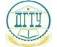 МИНИСТЕРСТВО ОБРАЗОВАНИЯ И НАУКИ РОССИЙСКОЙ ФЕДЕРАЦИИМИНИСТЕРСТВО ОБРАЗОВАНИЯ И НАУКИ РОССИЙСКОЙ ФЕДЕРАЦИИМИНИСТЕРСТВО ОБРАЗОВАНИЯ И НАУКИ РОССИЙСКОЙ ФЕДЕРАЦИИМИНИСТЕРСТВО ОБРАЗОВАНИЯ И НАУКИ РОССИЙСКОЙ ФЕДЕРАЦИИМИНИСТЕРСТВО ОБРАЗОВАНИЯ И НАУКИ РОССИЙСКОЙ ФЕДЕРАЦИИМИНИСТЕРСТВО ОБРАЗОВАНИЯ И НАУКИ РОССИЙСКОЙ ФЕДЕРАЦИИМИНИСТЕРСТВО ОБРАЗОВАНИЯ И НАУКИ РОССИЙСКОЙ ФЕДЕРАЦИИМИНИСТЕРСТВО ОБРАЗОВАНИЯ И НАУКИ РОССИЙСКОЙ ФЕДЕРАЦИИМИНИСТЕРСТВО ОБРАЗОВАНИЯ И НАУКИ РОССИЙСКОЙ ФЕДЕРАЦИИМИНИСТЕРСТВО ОБРАЗОВАНИЯ И НАУКИ РОССИЙСКОЙ ФЕДЕРАЦИИМИНИСТЕРСТВО ОБРАЗОВАНИЯ И НАУКИ РОССИЙСКОЙ ФЕДЕРАЦИИМИНИСТЕРСТВО ОБРАЗОВАНИЯ И НАУКИ РОССИЙСКОЙ ФЕДЕРАЦИИМИНИСТЕРСТВО ОБРАЗОВАНИЯ И НАУКИ РОССИЙСКОЙ ФЕДЕРАЦИИМИНИСТЕРСТВО ОБРАЗОВАНИЯ И НАУКИ РОССИЙСКОЙ ФЕДЕРАЦИИМИНИСТЕРСТВО ОБРАЗОВАНИЯ И НАУКИ РОССИЙСКОЙ ФЕДЕРАЦИИМИНИСТЕРСТВО ОБРАЗОВАНИЯ И НАУКИ РОССИЙСКОЙ ФЕДЕРАЦИИМИНИСТЕРСТВО ОБРАЗОВАНИЯ И НАУКИ РОССИЙСКОЙ ФЕДЕРАЦИИМИНИСТЕРСТВО ОБРАЗОВАНИЯ И НАУКИ РОССИЙСКОЙ ФЕДЕРАЦИИМИНИСТЕРСТВО ОБРАЗОВАНИЯ И НАУКИ РОССИЙСКОЙ ФЕДЕРАЦИИМИНИСТЕРСТВО ОБРАЗОВАНИЯ И НАУКИ РОССИЙСКОЙ ФЕДЕРАЦИИМИНИСТЕРСТВО ОБРАЗОВАНИЯ И НАУКИ РОССИЙСКОЙ ФЕДЕРАЦИИМИНИСТЕРСТВО ОБРАЗОВАНИЯ И НАУКИ РОССИЙСКОЙ ФЕДЕРАЦИИМИНИСТЕРСТВО ОБРАЗОВАНИЯ И НАУКИ РОССИЙСКОЙ ФЕДЕРАЦИИМИНИСТЕРСТВО ОБРАЗОВАНИЯ И НАУКИ РОССИЙСКОЙ ФЕДЕРАЦИИМИНИСТЕРСТВО ОБРАЗОВАНИЯ И НАУКИ РОССИЙСКОЙ ФЕДЕРАЦИИМИНИСТЕРСТВО ОБРАЗОВАНИЯ И НАУКИ РОССИЙСКОЙ ФЕДЕРАЦИИМИНИСТЕРСТВО ОБРАЗОВАНИЯ И НАУКИ РОССИЙСКОЙ ФЕДЕРАЦИИПОЛИТЕХНИЧЕСКИЙ ИНСТИТУТ (ФИЛИАЛ)ФЕДЕРАЛЬНОГО ГОСУДАРСТВЕННОГО БЮДЖЕТНОГООБРАЗОВАТЕЛЬНОГО УЧРЕЖДЕНИЯ ВЫСШЕГО ОБРАЗОВАНИЯ«ДОНСКОЙ ГОСУДАРСТВЕННЫЙ ТЕХНИЧЕСКИЙ УНИВЕРСИТЕТ»В Г. ТАГАНРОГЕ РОСТОВСКОЙ ОБЛАСТИПОЛИТЕХНИЧЕСКИЙ ИНСТИТУТ (ФИЛИАЛ)ФЕДЕРАЛЬНОГО ГОСУДАРСТВЕННОГО БЮДЖЕТНОГООБРАЗОВАТЕЛЬНОГО УЧРЕЖДЕНИЯ ВЫСШЕГО ОБРАЗОВАНИЯ«ДОНСКОЙ ГОСУДАРСТВЕННЫЙ ТЕХНИЧЕСКИЙ УНИВЕРСИТЕТ»В Г. ТАГАНРОГЕ РОСТОВСКОЙ ОБЛАСТИПОЛИТЕХНИЧЕСКИЙ ИНСТИТУТ (ФИЛИАЛ)ФЕДЕРАЛЬНОГО ГОСУДАРСТВЕННОГО БЮДЖЕТНОГООБРАЗОВАТЕЛЬНОГО УЧРЕЖДЕНИЯ ВЫСШЕГО ОБРАЗОВАНИЯ«ДОНСКОЙ ГОСУДАРСТВЕННЫЙ ТЕХНИЧЕСКИЙ УНИВЕРСИТЕТ»В Г. ТАГАНРОГЕ РОСТОВСКОЙ ОБЛАСТИПОЛИТЕХНИЧЕСКИЙ ИНСТИТУТ (ФИЛИАЛ)ФЕДЕРАЛЬНОГО ГОСУДАРСТВЕННОГО БЮДЖЕТНОГООБРАЗОВАТЕЛЬНОГО УЧРЕЖДЕНИЯ ВЫСШЕГО ОБРАЗОВАНИЯ«ДОНСКОЙ ГОСУДАРСТВЕННЫЙ ТЕХНИЧЕСКИЙ УНИВЕРСИТЕТ»В Г. ТАГАНРОГЕ РОСТОВСКОЙ ОБЛАСТИПОЛИТЕХНИЧЕСКИЙ ИНСТИТУТ (ФИЛИАЛ)ФЕДЕРАЛЬНОГО ГОСУДАРСТВЕННОГО БЮДЖЕТНОГООБРАЗОВАТЕЛЬНОГО УЧРЕЖДЕНИЯ ВЫСШЕГО ОБРАЗОВАНИЯ«ДОНСКОЙ ГОСУДАРСТВЕННЫЙ ТЕХНИЧЕСКИЙ УНИВЕРСИТЕТ»В Г. ТАГАНРОГЕ РОСТОВСКОЙ ОБЛАСТИПОЛИТЕХНИЧЕСКИЙ ИНСТИТУТ (ФИЛИАЛ)ФЕДЕРАЛЬНОГО ГОСУДАРСТВЕННОГО БЮДЖЕТНОГООБРАЗОВАТЕЛЬНОГО УЧРЕЖДЕНИЯ ВЫСШЕГО ОБРАЗОВАНИЯ«ДОНСКОЙ ГОСУДАРСТВЕННЫЙ ТЕХНИЧЕСКИЙ УНИВЕРСИТЕТ»В Г. ТАГАНРОГЕ РОСТОВСКОЙ ОБЛАСТИПОЛИТЕХНИЧЕСКИЙ ИНСТИТУТ (ФИЛИАЛ)ФЕДЕРАЛЬНОГО ГОСУДАРСТВЕННОГО БЮДЖЕТНОГООБРАЗОВАТЕЛЬНОГО УЧРЕЖДЕНИЯ ВЫСШЕГО ОБРАЗОВАНИЯ«ДОНСКОЙ ГОСУДАРСТВЕННЫЙ ТЕХНИЧЕСКИЙ УНИВЕРСИТЕТ»В Г. ТАГАНРОГЕ РОСТОВСКОЙ ОБЛАСТИПОЛИТЕХНИЧЕСКИЙ ИНСТИТУТ (ФИЛИАЛ)ФЕДЕРАЛЬНОГО ГОСУДАРСТВЕННОГО БЮДЖЕТНОГООБРАЗОВАТЕЛЬНОГО УЧРЕЖДЕНИЯ ВЫСШЕГО ОБРАЗОВАНИЯ«ДОНСКОЙ ГОСУДАРСТВЕННЫЙ ТЕХНИЧЕСКИЙ УНИВЕРСИТЕТ»В Г. ТАГАНРОГЕ РОСТОВСКОЙ ОБЛАСТИПОЛИТЕХНИЧЕСКИЙ ИНСТИТУТ (ФИЛИАЛ)ФЕДЕРАЛЬНОГО ГОСУДАРСТВЕННОГО БЮДЖЕТНОГООБРАЗОВАТЕЛЬНОГО УЧРЕЖДЕНИЯ ВЫСШЕГО ОБРАЗОВАНИЯ«ДОНСКОЙ ГОСУДАРСТВЕННЫЙ ТЕХНИЧЕСКИЙ УНИВЕРСИТЕТ»В Г. ТАГАНРОГЕ РОСТОВСКОЙ ОБЛАСТИПОЛИТЕХНИЧЕСКИЙ ИНСТИТУТ (ФИЛИАЛ)ФЕДЕРАЛЬНОГО ГОСУДАРСТВЕННОГО БЮДЖЕТНОГООБРАЗОВАТЕЛЬНОГО УЧРЕЖДЕНИЯ ВЫСШЕГО ОБРАЗОВАНИЯ«ДОНСКОЙ ГОСУДАРСТВЕННЫЙ ТЕХНИЧЕСКИЙ УНИВЕРСИТЕТ»В Г. ТАГАНРОГЕ РОСТОВСКОЙ ОБЛАСТИПОЛИТЕХНИЧЕСКИЙ ИНСТИТУТ (ФИЛИАЛ)ФЕДЕРАЛЬНОГО ГОСУДАРСТВЕННОГО БЮДЖЕТНОГООБРАЗОВАТЕЛЬНОГО УЧРЕЖДЕНИЯ ВЫСШЕГО ОБРАЗОВАНИЯ«ДОНСКОЙ ГОСУДАРСТВЕННЫЙ ТЕХНИЧЕСКИЙ УНИВЕРСИТЕТ»В Г. ТАГАНРОГЕ РОСТОВСКОЙ ОБЛАСТИПОЛИТЕХНИЧЕСКИЙ ИНСТИТУТ (ФИЛИАЛ)ФЕДЕРАЛЬНОГО ГОСУДАРСТВЕННОГО БЮДЖЕТНОГООБРАЗОВАТЕЛЬНОГО УЧРЕЖДЕНИЯ ВЫСШЕГО ОБРАЗОВАНИЯ«ДОНСКОЙ ГОСУДАРСТВЕННЫЙ ТЕХНИЧЕСКИЙ УНИВЕРСИТЕТ»В Г. ТАГАНРОГЕ РОСТОВСКОЙ ОБЛАСТИПОЛИТЕХНИЧЕСКИЙ ИНСТИТУТ (ФИЛИАЛ)ФЕДЕРАЛЬНОГО ГОСУДАРСТВЕННОГО БЮДЖЕТНОГООБРАЗОВАТЕЛЬНОГО УЧРЕЖДЕНИЯ ВЫСШЕГО ОБРАЗОВАНИЯ«ДОНСКОЙ ГОСУДАРСТВЕННЫЙ ТЕХНИЧЕСКИЙ УНИВЕРСИТЕТ»В Г. ТАГАНРОГЕ РОСТОВСКОЙ ОБЛАСТИПОЛИТЕХНИЧЕСКИЙ ИНСТИТУТ (ФИЛИАЛ)ФЕДЕРАЛЬНОГО ГОСУДАРСТВЕННОГО БЮДЖЕТНОГООБРАЗОВАТЕЛЬНОГО УЧРЕЖДЕНИЯ ВЫСШЕГО ОБРАЗОВАНИЯ«ДОНСКОЙ ГОСУДАРСТВЕННЫЙ ТЕХНИЧЕСКИЙ УНИВЕРСИТЕТ»В Г. ТАГАНРОГЕ РОСТОВСКОЙ ОБЛАСТИПОЛИТЕХНИЧЕСКИЙ ИНСТИТУТ (ФИЛИАЛ)ФЕДЕРАЛЬНОГО ГОСУДАРСТВЕННОГО БЮДЖЕТНОГООБРАЗОВАТЕЛЬНОГО УЧРЕЖДЕНИЯ ВЫСШЕГО ОБРАЗОВАНИЯ«ДОНСКОЙ ГОСУДАРСТВЕННЫЙ ТЕХНИЧЕСКИЙ УНИВЕРСИТЕТ»В Г. ТАГАНРОГЕ РОСТОВСКОЙ ОБЛАСТИПОЛИТЕХНИЧЕСКИЙ ИНСТИТУТ (ФИЛИАЛ)ФЕДЕРАЛЬНОГО ГОСУДАРСТВЕННОГО БЮДЖЕТНОГООБРАЗОВАТЕЛЬНОГО УЧРЕЖДЕНИЯ ВЫСШЕГО ОБРАЗОВАНИЯ«ДОНСКОЙ ГОСУДАРСТВЕННЫЙ ТЕХНИЧЕСКИЙ УНИВЕРСИТЕТ»В Г. ТАГАНРОГЕ РОСТОВСКОЙ ОБЛАСТИПОЛИТЕХНИЧЕСКИЙ ИНСТИТУТ (ФИЛИАЛ)ФЕДЕРАЛЬНОГО ГОСУДАРСТВЕННОГО БЮДЖЕТНОГООБРАЗОВАТЕЛЬНОГО УЧРЕЖДЕНИЯ ВЫСШЕГО ОБРАЗОВАНИЯ«ДОНСКОЙ ГОСУДАРСТВЕННЫЙ ТЕХНИЧЕСКИЙ УНИВЕРСИТЕТ»В Г. ТАГАНРОГЕ РОСТОВСКОЙ ОБЛАСТИПОЛИТЕХНИЧЕСКИЙ ИНСТИТУТ (ФИЛИАЛ)ФЕДЕРАЛЬНОГО ГОСУДАРСТВЕННОГО БЮДЖЕТНОГООБРАЗОВАТЕЛЬНОГО УЧРЕЖДЕНИЯ ВЫСШЕГО ОБРАЗОВАНИЯ«ДОНСКОЙ ГОСУДАРСТВЕННЫЙ ТЕХНИЧЕСКИЙ УНИВЕРСИТЕТ»В Г. ТАГАНРОГЕ РОСТОВСКОЙ ОБЛАСТИПОЛИТЕХНИЧЕСКИЙ ИНСТИТУТ (ФИЛИАЛ)ФЕДЕРАЛЬНОГО ГОСУДАРСТВЕННОГО БЮДЖЕТНОГООБРАЗОВАТЕЛЬНОГО УЧРЕЖДЕНИЯ ВЫСШЕГО ОБРАЗОВАНИЯ«ДОНСКОЙ ГОСУДАРСТВЕННЫЙ ТЕХНИЧЕСКИЙ УНИВЕРСИТЕТ»В Г. ТАГАНРОГЕ РОСТОВСКОЙ ОБЛАСТИПОЛИТЕХНИЧЕСКИЙ ИНСТИТУТ (ФИЛИАЛ)ФЕДЕРАЛЬНОГО ГОСУДАРСТВЕННОГО БЮДЖЕТНОГООБРАЗОВАТЕЛЬНОГО УЧРЕЖДЕНИЯ ВЫСШЕГО ОБРАЗОВАНИЯ«ДОНСКОЙ ГОСУДАРСТВЕННЫЙ ТЕХНИЧЕСКИЙ УНИВЕРСИТЕТ»В Г. ТАГАНРОГЕ РОСТОВСКОЙ ОБЛАСТИПОЛИТЕХНИЧЕСКИЙ ИНСТИТУТ (ФИЛИАЛ)ФЕДЕРАЛЬНОГО ГОСУДАРСТВЕННОГО БЮДЖЕТНОГООБРАЗОВАТЕЛЬНОГО УЧРЕЖДЕНИЯ ВЫСШЕГО ОБРАЗОВАНИЯ«ДОНСКОЙ ГОСУДАРСТВЕННЫЙ ТЕХНИЧЕСКИЙ УНИВЕРСИТЕТ»В Г. ТАГАНРОГЕ РОСТОВСКОЙ ОБЛАСТИПОЛИТЕХНИЧЕСКИЙ ИНСТИТУТ (ФИЛИАЛ)ФЕДЕРАЛЬНОГО ГОСУДАРСТВЕННОГО БЮДЖЕТНОГООБРАЗОВАТЕЛЬНОГО УЧРЕЖДЕНИЯ ВЫСШЕГО ОБРАЗОВАНИЯ«ДОНСКОЙ ГОСУДАРСТВЕННЫЙ ТЕХНИЧЕСКИЙ УНИВЕРСИТЕТ»В Г. ТАГАНРОГЕ РОСТОВСКОЙ ОБЛАСТИПОЛИТЕХНИЧЕСКИЙ ИНСТИТУТ (ФИЛИАЛ)ФЕДЕРАЛЬНОГО ГОСУДАРСТВЕННОГО БЮДЖЕТНОГООБРАЗОВАТЕЛЬНОГО УЧРЕЖДЕНИЯ ВЫСШЕГО ОБРАЗОВАНИЯ«ДОНСКОЙ ГОСУДАРСТВЕННЫЙ ТЕХНИЧЕСКИЙ УНИВЕРСИТЕТ»В Г. ТАГАНРОГЕ РОСТОВСКОЙ ОБЛАСТИПОЛИТЕХНИЧЕСКИЙ ИНСТИТУТ (ФИЛИАЛ)ФЕДЕРАЛЬНОГО ГОСУДАРСТВЕННОГО БЮДЖЕТНОГООБРАЗОВАТЕЛЬНОГО УЧРЕЖДЕНИЯ ВЫСШЕГО ОБРАЗОВАНИЯ«ДОНСКОЙ ГОСУДАРСТВЕННЫЙ ТЕХНИЧЕСКИЙ УНИВЕРСИТЕТ»В Г. ТАГАНРОГЕ РОСТОВСКОЙ ОБЛАСТИПОЛИТЕХНИЧЕСКИЙ ИНСТИТУТ (ФИЛИАЛ)ФЕДЕРАЛЬНОГО ГОСУДАРСТВЕННОГО БЮДЖЕТНОГООБРАЗОВАТЕЛЬНОГО УЧРЕЖДЕНИЯ ВЫСШЕГО ОБРАЗОВАНИЯ«ДОНСКОЙ ГОСУДАРСТВЕННЫЙ ТЕХНИЧЕСКИЙ УНИВЕРСИТЕТ»В Г. ТАГАНРОГЕ РОСТОВСКОЙ ОБЛАСТИПОЛИТЕХНИЧЕСКИЙ ИНСТИТУТ (ФИЛИАЛ)ФЕДЕРАЛЬНОГО ГОСУДАРСТВЕННОГО БЮДЖЕТНОГООБРАЗОВАТЕЛЬНОГО УЧРЕЖДЕНИЯ ВЫСШЕГО ОБРАЗОВАНИЯ«ДОНСКОЙ ГОСУДАРСТВЕННЫЙ ТЕХНИЧЕСКИЙ УНИВЕРСИТЕТ»В Г. ТАГАНРОГЕ РОСТОВСКОЙ ОБЛАСТИПОЛИТЕХНИЧЕСКИЙ ИНСТИТУТ (ФИЛИАЛ)ФЕДЕРАЛЬНОГО ГОСУДАРСТВЕННОГО БЮДЖЕТНОГООБРАЗОВАТЕЛЬНОГО УЧРЕЖДЕНИЯ ВЫСШЕГО ОБРАЗОВАНИЯ«ДОНСКОЙ ГОСУДАРСТВЕННЫЙ ТЕХНИЧЕСКИЙ УНИВЕРСИТЕТ»В Г. ТАГАНРОГЕ РОСТОВСКОЙ ОБЛАСТИУТВЕРЖДАЮУТВЕРЖДАЮУТВЕРЖДАЮУТВЕРЖДАЮУТВЕРЖДАЮУТВЕРЖДАЮУТВЕРЖДАЮДиректорДиректорДиректорДиректорДиректорДиректорДиректорДиректор________________________________________________________А.К. ИсаевА.К. ИсаевА.К. Исаевличная подписьличная подписьличная подписьинициалы, фамилияинициалы, фамилия«____»______________ 2018 г.«____»______________ 2018 г.«____»______________ 2018 г.«____»______________ 2018 г.«____»______________ 2018 г.«____»______________ 2018 г.«____»______________ 2018 г.Практика по получению профессиональных умений и опыта профессиональной деятельности (информационно-аналитическая практика)Практика по получению профессиональных умений и опыта профессиональной деятельности (информационно-аналитическая практика)Практика по получению профессиональных умений и опыта профессиональной деятельности (информационно-аналитическая практика)Практика по получению профессиональных умений и опыта профессиональной деятельности (информационно-аналитическая практика)Практика по получению профессиональных умений и опыта профессиональной деятельности (информационно-аналитическая практика)Практика по получению профессиональных умений и опыта профессиональной деятельности (информационно-аналитическая практика)Практика по получению профессиональных умений и опыта профессиональной деятельности (информационно-аналитическая практика)Практика по получению профессиональных умений и опыта профессиональной деятельности (информационно-аналитическая практика)Практика по получению профессиональных умений и опыта профессиональной деятельности (информационно-аналитическая практика)Практика по получению профессиональных умений и опыта профессиональной деятельности (информационно-аналитическая практика)Практика по получению профессиональных умений и опыта профессиональной деятельности (информационно-аналитическая практика)Практика по получению профессиональных умений и опыта профессиональной деятельности (информационно-аналитическая практика)Практика по получению профессиональных умений и опыта профессиональной деятельности (информационно-аналитическая практика)Практика по получению профессиональных умений и опыта профессиональной деятельности (информационно-аналитическая практика)Практика по получению профессиональных умений и опыта профессиональной деятельности (информационно-аналитическая практика)Практика по получению профессиональных умений и опыта профессиональной деятельности (информационно-аналитическая практика)Практика по получению профессиональных умений и опыта профессиональной деятельности (информационно-аналитическая практика)Практика по получению профессиональных умений и опыта профессиональной деятельности (информационно-аналитическая практика)Практика по получению профессиональных умений и опыта профессиональной деятельности (информационно-аналитическая практика)Практика по получению профессиональных умений и опыта профессиональной деятельности (информационно-аналитическая практика)Практика по получению профессиональных умений и опыта профессиональной деятельности (информационно-аналитическая практика)Практика по получению профессиональных умений и опыта профессиональной деятельности (информационно-аналитическая практика)Практика по получению профессиональных умений и опыта профессиональной деятельности (информационно-аналитическая практика)Практика по получению профессиональных умений и опыта профессиональной деятельности (информационно-аналитическая практика)Практика по получению профессиональных умений и опыта профессиональной деятельности (информационно-аналитическая практика)Практика по получению профессиональных умений и опыта профессиональной деятельности (информационно-аналитическая практика)Практика по получению профессиональных умений и опыта профессиональной деятельности (информационно-аналитическая практика)рабочая программа дисциплины (модуля)рабочая программа дисциплины (модуля)рабочая программа дисциплины (модуля)рабочая программа дисциплины (модуля)рабочая программа дисциплины (модуля)рабочая программа дисциплины (модуля)рабочая программа дисциплины (модуля)рабочая программа дисциплины (модуля)рабочая программа дисциплины (модуля)рабочая программа дисциплины (модуля)рабочая программа дисциплины (модуля)рабочая программа дисциплины (модуля)рабочая программа дисциплины (модуля)рабочая программа дисциплины (модуля)рабочая программа дисциплины (модуля)рабочая программа дисциплины (модуля)рабочая программа дисциплины (модуля)рабочая программа дисциплины (модуля)рабочая программа дисциплины (модуля)рабочая программа дисциплины (модуля)рабочая программа дисциплины (модуля)рабочая программа дисциплины (модуля)рабочая программа дисциплины (модуля)рабочая программа дисциплины (модуля)рабочая программа дисциплины (модуля)рабочая программа дисциплины (модуля)рабочая программа дисциплины (модуля)Закреплена за кафедройЗакреплена за кафедройЗакреплена за кафедройЭкономика и управлениеЭкономика и управлениеЭкономика и управлениеЭкономика и управлениеЭкономика и управлениеЭкономика и управлениеЭкономика и управлениеЭкономика и управлениеЭкономика и управлениеЭкономика и управлениеЭкономика и управлениеЭкономика и управлениеЭкономика и управлениеЭкономика и управлениеЭкономика и управлениеЭкономика и управлениеЭкономика и управлениеЭкономика и управлениеЭкономика и управлениеЭкономика и управлениеЭкономика и управлениеУчебный планУчебный планУчебный планУчебный планУчебный план380302_155_5-18zпол.plxпо направлению 38.03.02 МенеджментПрофиль Менеджмент организации380302_155_5-18zпол.plxпо направлению 38.03.02 МенеджментПрофиль Менеджмент организации380302_155_5-18zпол.plxпо направлению 38.03.02 МенеджментПрофиль Менеджмент организации380302_155_5-18zпол.plxпо направлению 38.03.02 МенеджментПрофиль Менеджмент организации380302_155_5-18zпол.plxпо направлению 38.03.02 МенеджментПрофиль Менеджмент организации380302_155_5-18zпол.plxпо направлению 38.03.02 МенеджментПрофиль Менеджмент организации380302_155_5-18zпол.plxпо направлению 38.03.02 МенеджментПрофиль Менеджмент организации380302_155_5-18zпол.plxпо направлению 38.03.02 МенеджментПрофиль Менеджмент организации380302_155_5-18zпол.plxпо направлению 38.03.02 МенеджментПрофиль Менеджмент организации380302_155_5-18zпол.plxпо направлению 38.03.02 МенеджментПрофиль Менеджмент организации380302_155_5-18zпол.plxпо направлению 38.03.02 МенеджментПрофиль Менеджмент организации380302_155_5-18zпол.plxпо направлению 38.03.02 МенеджментПрофиль Менеджмент организации380302_155_5-18zпол.plxпо направлению 38.03.02 МенеджментПрофиль Менеджмент организации380302_155_5-18zпол.plxпо направлению 38.03.02 МенеджментПрофиль Менеджмент организации380302_155_5-18zпол.plxпо направлению 38.03.02 МенеджментПрофиль Менеджмент организации380302_155_5-18zпол.plxпо направлению 38.03.02 МенеджментПрофиль Менеджмент организации380302_155_5-18zпол.plxпо направлению 38.03.02 МенеджментПрофиль Менеджмент организации380302_155_5-18zпол.plxпо направлению 38.03.02 МенеджментПрофиль Менеджмент организации380302_155_5-18zпол.plxпо направлению 38.03.02 МенеджментПрофиль Менеджмент организации380302_155_5-18zпол.plxпо направлению 38.03.02 МенеджментПрофиль Менеджмент организации380302_155_5-18zпол.plxпо направлению 38.03.02 МенеджментПрофиль Менеджмент организацииНаправление (спец.)Направление (спец.)Направление (спец.)Направление (спец.)Направление (спец.)380302_155_5-18zпол.plxпо направлению 38.03.02 МенеджментПрофиль Менеджмент организации380302_155_5-18zпол.plxпо направлению 38.03.02 МенеджментПрофиль Менеджмент организации380302_155_5-18zпол.plxпо направлению 38.03.02 МенеджментПрофиль Менеджмент организации380302_155_5-18zпол.plxпо направлению 38.03.02 МенеджментПрофиль Менеджмент организации380302_155_5-18zпол.plxпо направлению 38.03.02 МенеджментПрофиль Менеджмент организации380302_155_5-18zпол.plxпо направлению 38.03.02 МенеджментПрофиль Менеджмент организации380302_155_5-18zпол.plxпо направлению 38.03.02 МенеджментПрофиль Менеджмент организации380302_155_5-18zпол.plxпо направлению 38.03.02 МенеджментПрофиль Менеджмент организации380302_155_5-18zпол.plxпо направлению 38.03.02 МенеджментПрофиль Менеджмент организации380302_155_5-18zпол.plxпо направлению 38.03.02 МенеджментПрофиль Менеджмент организации380302_155_5-18zпол.plxпо направлению 38.03.02 МенеджментПрофиль Менеджмент организации380302_155_5-18zпол.plxпо направлению 38.03.02 МенеджментПрофиль Менеджмент организации380302_155_5-18zпол.plxпо направлению 38.03.02 МенеджментПрофиль Менеджмент организации380302_155_5-18zпол.plxпо направлению 38.03.02 МенеджментПрофиль Менеджмент организации380302_155_5-18zпол.plxпо направлению 38.03.02 МенеджментПрофиль Менеджмент организации380302_155_5-18zпол.plxпо направлению 38.03.02 МенеджментПрофиль Менеджмент организации380302_155_5-18zпол.plxпо направлению 38.03.02 МенеджментПрофиль Менеджмент организации380302_155_5-18zпол.plxпо направлению 38.03.02 МенеджментПрофиль Менеджмент организации380302_155_5-18zпол.plxпо направлению 38.03.02 МенеджментПрофиль Менеджмент организации380302_155_5-18zпол.plxпо направлению 38.03.02 МенеджментПрофиль Менеджмент организации380302_155_5-18zпол.plxпо направлению 38.03.02 МенеджментПрофиль Менеджмент организацииНаправление (спец.)Направление (спец.)Направление (спец.)Направление (спец.)Направление (спец.)380302_155_5-18zпол.plxпо направлению 38.03.02 МенеджментПрофиль Менеджмент организации380302_155_5-18zпол.plxпо направлению 38.03.02 МенеджментПрофиль Менеджмент организации380302_155_5-18zпол.plxпо направлению 38.03.02 МенеджментПрофиль Менеджмент организации380302_155_5-18zпол.plxпо направлению 38.03.02 МенеджментПрофиль Менеджмент организации380302_155_5-18zпол.plxпо направлению 38.03.02 МенеджментПрофиль Менеджмент организации380302_155_5-18zпол.plxпо направлению 38.03.02 МенеджментПрофиль Менеджмент организации380302_155_5-18zпол.plxпо направлению 38.03.02 МенеджментПрофиль Менеджмент организации380302_155_5-18zпол.plxпо направлению 38.03.02 МенеджментПрофиль Менеджмент организации380302_155_5-18zпол.plxпо направлению 38.03.02 МенеджментПрофиль Менеджмент организации380302_155_5-18zпол.plxпо направлению 38.03.02 МенеджментПрофиль Менеджмент организации380302_155_5-18zпол.plxпо направлению 38.03.02 МенеджментПрофиль Менеджмент организации380302_155_5-18zпол.plxпо направлению 38.03.02 МенеджментПрофиль Менеджмент организации380302_155_5-18zпол.plxпо направлению 38.03.02 МенеджментПрофиль Менеджмент организации380302_155_5-18zпол.plxпо направлению 38.03.02 МенеджментПрофиль Менеджмент организации380302_155_5-18zпол.plxпо направлению 38.03.02 МенеджментПрофиль Менеджмент организации380302_155_5-18zпол.plxпо направлению 38.03.02 МенеджментПрофиль Менеджмент организации380302_155_5-18zпол.plxпо направлению 38.03.02 МенеджментПрофиль Менеджмент организации380302_155_5-18zпол.plxпо направлению 38.03.02 МенеджментПрофиль Менеджмент организации380302_155_5-18zпол.plxпо направлению 38.03.02 МенеджментПрофиль Менеджмент организации380302_155_5-18zпол.plxпо направлению 38.03.02 МенеджментПрофиль Менеджмент организации380302_155_5-18zпол.plxпо направлению 38.03.02 МенеджментПрофиль Менеджмент организации380302_155_5-18zпол.plxпо направлению 38.03.02 МенеджментПрофиль Менеджмент организации380302_155_5-18zпол.plxпо направлению 38.03.02 МенеджментПрофиль Менеджмент организации380302_155_5-18zпол.plxпо направлению 38.03.02 МенеджментПрофиль Менеджмент организации380302_155_5-18zпол.plxпо направлению 38.03.02 МенеджментПрофиль Менеджмент организации380302_155_5-18zпол.plxпо направлению 38.03.02 МенеджментПрофиль Менеджмент организации380302_155_5-18zпол.plxпо направлению 38.03.02 МенеджментПрофиль Менеджмент организации380302_155_5-18zпол.plxпо направлению 38.03.02 МенеджментПрофиль Менеджмент организации380302_155_5-18zпол.plxпо направлению 38.03.02 МенеджментПрофиль Менеджмент организации380302_155_5-18zпол.plxпо направлению 38.03.02 МенеджментПрофиль Менеджмент организации380302_155_5-18zпол.plxпо направлению 38.03.02 МенеджментПрофиль Менеджмент организации380302_155_5-18zпол.plxпо направлению 38.03.02 МенеджментПрофиль Менеджмент организации380302_155_5-18zпол.plxпо направлению 38.03.02 МенеджментПрофиль Менеджмент организации380302_155_5-18zпол.plxпо направлению 38.03.02 МенеджментПрофиль Менеджмент организации380302_155_5-18zпол.plxпо направлению 38.03.02 МенеджментПрофиль Менеджмент организации380302_155_5-18zпол.plxпо направлению 38.03.02 МенеджментПрофиль Менеджмент организации380302_155_5-18zпол.plxпо направлению 38.03.02 МенеджментПрофиль Менеджмент организации380302_155_5-18zпол.plxпо направлению 38.03.02 МенеджментПрофиль Менеджмент организации380302_155_5-18zпол.plxпо направлению 38.03.02 МенеджментПрофиль Менеджмент организации380302_155_5-18zпол.plxпо направлению 38.03.02 МенеджментПрофиль Менеджмент организации380302_155_5-18zпол.plxпо направлению 38.03.02 МенеджментПрофиль Менеджмент организации380302_155_5-18zпол.plxпо направлению 38.03.02 МенеджментПрофиль Менеджмент организациибакалаврбакалаврбакалаврбакалаврбакалаврбакалаврбакалаврбакалаврбакалаврбакалаврбакалаврбакалаврбакалаврбакалаврбакалаврбакалаврбакалаврбакалаврбакалаврбакалаврбакалаврКвалификацияКвалификацияКвалификацияКвалификацияКвалификациябакалаврбакалаврбакалаврбакалаврбакалаврбакалаврбакалаврбакалаврбакалаврбакалаврбакалаврбакалаврбакалаврбакалаврбакалаврбакалаврбакалаврбакалаврбакалаврбакалаврбакалаврКвалификацияКвалификацияКвалификацияКвалификацияКвалификацияФорма обученияФорма обученияФорма обученияФорма обученияФорма обучениязаочнаязаочнаязаочнаязаочнаязаочнаязаочнаязаочнаязаочнаязаочнаязаочнаязаочнаязаочнаязаочнаязаочнаязаочнаязаочнаязаочнаязаочнаязаочнаязаочнаязаочнаяОбщая трудоемкостьОбщая трудоемкостьОбщая трудоемкостьОбщая трудоемкость10 ЗЕТ10 ЗЕТ10 ЗЕТ10 ЗЕТ10 ЗЕТ10 ЗЕТ10 ЗЕТЧасов по учебному плануЧасов по учебному плануЧасов по учебному плануЧасов по учебному плануЧасов по учебному плануЧасов по учебному плануЧасов по учебному плану360360360Виды контроля на курсах:Виды контроля на курсах:Виды контроля на курсах:Виды контроля на курсах:Виды контроля на курсах:Виды контроля на курсах:Виды контроля на курсах:Виды контроля на курсах:в том числе:в том числе:в том числе:в том числе:в том числе:в том числе:в том числе:зачеты с оценкой 4зачеты с оценкой 4зачеты с оценкой 4зачеты с оценкой 4зачеты с оценкой 4зачеты с оценкой 4зачеты с оценкой 4аудиторные занятияаудиторные занятияаудиторные занятияаудиторные занятияаудиторные занятияаудиторные занятия7,57,57,5самостоятельная работасамостоятельная работасамостоятельная работасамостоятельная работасамостоятельная работасамостоятельная работа350,3350,3350,3Распределение часов дисциплины по курсамРаспределение часов дисциплины по курсамРаспределение часов дисциплины по курсамРаспределение часов дисциплины по курсамРаспределение часов дисциплины по курсамРаспределение часов дисциплины по курсамРаспределение часов дисциплины по курсамРаспределение часов дисциплины по курсамРаспределение часов дисциплины по курсамРаспределение часов дисциплины по курсамРаспределение часов дисциплины по курсамРаспределение часов дисциплины по курсамРаспределение часов дисциплины по курсамРаспределение часов дисциплины по курсамРаспределение часов дисциплины по курсамКурсКурсКурс4444444ИтогоИтогоИтогоИтогоИтогоВид занятийВид занятийВид занятийУПУПУПУПРПДРПДРПДИтогоИтогоИтогоИтогоИтогоПрактическиеПрактическиеПрактические7,57,57,57,57,57,57,57,57,57,57,57,5Иная контактная работаИная контактная работаИная контактная работа2,22,22,22,22,22,22,22,22,22,22,22,2Итого ауд.Итого ауд.Итого ауд.7,57,57,57,57,57,57,57,57,57,57,57,5Контактная работаКонтактная работаКонтактная работа9,79,79,79,79,79,79,79,79,79,79,79,7Сам. работаСам. работаСам. работа350,3350,3350,3350,3350,3350,3350,3350,3350,3350,3350,3350,3ИтогоИтогоИтого360360360360360360360360360360360360УП: 380302_155_5-18zпол.plxУП: 380302_155_5-18zпол.plxУП: 380302_155_5-18zпол.plxУП: 380302_155_5-18zпол.plxстр. 2Рабочая программа составлена:доцентдоцент__________________________________________________________________________________________________________________________________________Решетило Т.В.Решетило Т.В.Рецензент(ы):Директор ООО «Ростэкс»Директор ООО «Ростэкс»__________________________________________________________________________________________________________________________________________Красковская Марина АлександровнаКрасковская Марина АлександровнаКрасковская Марина АлександровнаКрасковская Марина АлександровнаДиректор ООО «ЦТЗ»Директор ООО «ЦТЗ»__________________________________________________________________________________________________________________________________________Лотокова Алина ЗауровнаЛотокова Алина ЗауровнаРабочая программа дисциплиныРабочая программа дисциплиныРабочая программа дисциплиныРабочая программа дисциплиныРабочая программа дисциплиныРабочая программа дисциплиныРабочая программа дисциплиныПрактика по получению профессиональных умений и опыта профессиональной деятельности (информационно- аналитическая практика)Практика по получению профессиональных умений и опыта профессиональной деятельности (информационно- аналитическая практика)Практика по получению профессиональных умений и опыта профессиональной деятельности (информационно- аналитическая практика)Практика по получению профессиональных умений и опыта профессиональной деятельности (информационно- аналитическая практика)Практика по получению профессиональных умений и опыта профессиональной деятельности (информационно- аналитическая практика)Практика по получению профессиональных умений и опыта профессиональной деятельности (информационно- аналитическая практика)Практика по получению профессиональных умений и опыта профессиональной деятельности (информационно- аналитическая практика)Практика по получению профессиональных умений и опыта профессиональной деятельности (информационно- аналитическая практика)Практика по получению профессиональных умений и опыта профессиональной деятельности (информационно- аналитическая практика)Практика по получению профессиональных умений и опыта профессиональной деятельности (информационно- аналитическая практика)Практика по получению профессиональных умений и опыта профессиональной деятельности (информационно- аналитическая практика)Практика по получению профессиональных умений и опыта профессиональной деятельности (информационно- аналитическая практика)разработана в соответствии с ФГОС ВО:разработана в соответствии с ФГОС ВО:разработана в соответствии с ФГОС ВО:разработана в соответствии с ФГОС ВО:разработана в соответствии с ФГОС ВО:разработана в соответствии с ФГОС ВО:разработана в соответствии с ФГОС ВО:Федеральный государственный образовательный стандарт высшего образования по направлению подготовки 38.03.02 МЕНЕДЖМЕНТ (уровень бакалавриата) (приказ Минобрнауки России от 12.01.2016г. №7)Федеральный государственный образовательный стандарт высшего образования по направлению подготовки 38.03.02 МЕНЕДЖМЕНТ (уровень бакалавриата) (приказ Минобрнауки России от 12.01.2016г. №7)Федеральный государственный образовательный стандарт высшего образования по направлению подготовки 38.03.02 МЕНЕДЖМЕНТ (уровень бакалавриата) (приказ Минобрнауки России от 12.01.2016г. №7)Федеральный государственный образовательный стандарт высшего образования по направлению подготовки 38.03.02 МЕНЕДЖМЕНТ (уровень бакалавриата) (приказ Минобрнауки России от 12.01.2016г. №7)Федеральный государственный образовательный стандарт высшего образования по направлению подготовки 38.03.02 МЕНЕДЖМЕНТ (уровень бакалавриата) (приказ Минобрнауки России от 12.01.2016г. №7)Федеральный государственный образовательный стандарт высшего образования по направлению подготовки 38.03.02 МЕНЕДЖМЕНТ (уровень бакалавриата) (приказ Минобрнауки России от 12.01.2016г. №7)Федеральный государственный образовательный стандарт высшего образования по направлению подготовки 38.03.02 МЕНЕДЖМЕНТ (уровень бакалавриата) (приказ Минобрнауки России от 12.01.2016г. №7)Федеральный государственный образовательный стандарт высшего образования по направлению подготовки 38.03.02 МЕНЕДЖМЕНТ (уровень бакалавриата) (приказ Минобрнауки России от 12.01.2016г. №7)Федеральный государственный образовательный стандарт высшего образования по направлению подготовки 38.03.02 МЕНЕДЖМЕНТ (уровень бакалавриата) (приказ Минобрнауки России от 12.01.2016г. №7)Федеральный государственный образовательный стандарт высшего образования по направлению подготовки 38.03.02 МЕНЕДЖМЕНТ (уровень бакалавриата) (приказ Минобрнауки России от 12.01.2016г. №7)Федеральный государственный образовательный стандарт высшего образования по направлению подготовки 38.03.02 МЕНЕДЖМЕНТ (уровень бакалавриата) (приказ Минобрнауки России от 12.01.2016г. №7)Федеральный государственный образовательный стандарт высшего образования по направлению подготовки 38.03.02 МЕНЕДЖМЕНТ (уровень бакалавриата) (приказ Минобрнауки России от 12.01.2016г. №7)составлена на основании учебного плана:составлена на основании учебного плана:составлена на основании учебного плана:составлена на основании учебного плана:составлена на основании учебного плана:составлена на основании учебного плана:составлена на основании учебного плана:по направлению 38.03.02 МенеджментПрофиль Менеджмент организациипо направлению 38.03.02 МенеджментПрофиль Менеджмент организациипо направлению 38.03.02 МенеджментПрофиль Менеджмент организациипо направлению 38.03.02 МенеджментПрофиль Менеджмент организациипо направлению 38.03.02 МенеджментПрофиль Менеджмент организациипо направлению 38.03.02 МенеджментПрофиль Менеджмент организациипо направлению 38.03.02 МенеджментПрофиль Менеджмент организациипо направлению 38.03.02 МенеджментПрофиль Менеджмент организациипо направлению 38.03.02 МенеджментПрофиль Менеджмент организациипо направлению 38.03.02 МенеджментПрофиль Менеджмент организациипо направлению 38.03.02 МенеджментПрофиль Менеджмент организациипо направлению 38.03.02 МенеджментПрофиль Менеджмент организацииутвержденного учёным советом вуза от 24.05.2018 протокол № 10.утвержденного учёным советом вуза от 24.05.2018 протокол № 10.утвержденного учёным советом вуза от 24.05.2018 протокол № 10.утвержденного учёным советом вуза от 24.05.2018 протокол № 10.утвержденного учёным советом вуза от 24.05.2018 протокол № 10.утвержденного учёным советом вуза от 24.05.2018 протокол № 10.утвержденного учёным советом вуза от 24.05.2018 протокол № 10.утвержденного учёным советом вуза от 24.05.2018 протокол № 10.утвержденного учёным советом вуза от 24.05.2018 протокол № 10.утвержденного учёным советом вуза от 24.05.2018 протокол № 10.утвержденного учёным советом вуза от 24.05.2018 протокол № 10.утвержденного учёным советом вуза от 24.05.2018 протокол № 10.Рабочая программа одобрена на заседании кафедрыРабочая программа одобрена на заседании кафедрыРабочая программа одобрена на заседании кафедрыРабочая программа одобрена на заседании кафедрыРабочая программа одобрена на заседании кафедрыРабочая программа одобрена на заседании кафедрыРабочая программа одобрена на заседании кафедрыРабочая программа одобрена на заседании кафедрыРабочая программа одобрена на заседании кафедрыРабочая программа одобрена на заседании кафедрыРабочая программа одобрена на заседании кафедрыРабочая программа одобрена на заседании кафедрыЭкономика и управлениеЭкономика и управлениеЭкономика и управлениеЭкономика и управлениеЭкономика и управлениеЭкономика и управлениеЭкономика и управлениеЭкономика и управлениеЭкономика и управлениеЭкономика и управлениеЭкономика и управлениеЭкономика и управлениеПротокол от 02.05.2018 г.  № 10Срок действия программы:  уч.г.Зав. кафедрой Экономика и управлениеПротокол от 02.05.2018 г.  № 10Срок действия программы:  уч.г.Зав. кафедрой Экономика и управлениеПротокол от 02.05.2018 г.  № 10Срок действия программы:  уч.г.Зав. кафедрой Экономика и управлениеПротокол от 02.05.2018 г.  № 10Срок действия программы:  уч.г.Зав. кафедрой Экономика и управлениеПротокол от 02.05.2018 г.  № 10Срок действия программы:  уч.г.Зав. кафедрой Экономика и управлениеПротокол от 02.05.2018 г.  № 10Срок действия программы:  уч.г.Зав. кафедрой Экономика и управлениеПротокол от 02.05.2018 г.  № 10Срок действия программы:  уч.г.Зав. кафедрой Экономика и управлениеПротокол от 02.05.2018 г.  № 10Срок действия программы:  уч.г.Зав. кафедрой Экономика и управлениеПротокол от 02.05.2018 г.  № 10Срок действия программы:  уч.г.Зав. кафедрой Экономика и управлениеПротокол от 02.05.2018 г.  № 10Срок действия программы:  уч.г.Зав. кафедрой Экономика и управление__________________Воронцова Ольга ВладимировнаВоронцова Ольга ВладимировнаВоронцова Ольга ВладимировнаВоронцова Ольга ВладимировнаПротокол от 02.05.2018 г.  № 10Срок действия программы:  уч.г.Зав. кафедрой Экономика и управлениеПротокол от 02.05.2018 г.  № 10Срок действия программы:  уч.г.Зав. кафедрой Экономика и управлениеПротокол от 02.05.2018 г.  № 10Срок действия программы:  уч.г.Зав. кафедрой Экономика и управлениеПротокол от 02.05.2018 г.  № 10Срок действия программы:  уч.г.Зав. кафедрой Экономика и управлениеПротокол от 02.05.2018 г.  № 10Срок действия программы:  уч.г.Зав. кафедрой Экономика и управлениеВоронцова Ольга ВладимировнаВоронцова Ольга ВладимировнаВоронцова Ольга ВладимировнаВоронцова Ольга ВладимировнаПротокол от 02.05.2018 г.  № 10Срок действия программы:  уч.г.Зав. кафедрой Экономика и управлениеПротокол от 02.05.2018 г.  № 10Срок действия программы:  уч.г.Зав. кафедрой Экономика и управлениеПротокол от 02.05.2018 г.  № 10Срок действия программы:  уч.г.Зав. кафедрой Экономика и управлениеПротокол от 02.05.2018 г.  № 10Срок действия программы:  уч.г.Зав. кафедрой Экономика и управлениеПротокол от 02.05.2018 г.  № 10Срок действия программы:  уч.г.Зав. кафедрой Экономика и управлениеЗаведующий выпускающей кафедрыЗаведующий выпускающей кафедрыЗаведующий выпускающей кафедрыЗаведующий выпускающей кафедрыЗаведующий выпускающей кафедры__________________Воронцова Ольга ВладимировнаВоронцова Ольга ВладимировнаВоронцова Ольга ВладимировнаВоронцова Ольга ВладимировнаВоронцова Ольга ВладимировнаВоронцова Ольга ВладимировнаВоронцова Ольга ВладимировнаВоронцова Ольга ВладимировнаПредседатель НМС УГН(С)__  _________  2018 г.  № ___Председатель НМС УГН(С)__  _________  2018 г.  № ___Председатель НМС УГН(С)__  _________  2018 г.  № ___Председатель НМС УГН(С)__  _________  2018 г.  № ___Председатель НМС УГН(С)__  _________  2018 г.  № ___Председатель НМС УГН(С)__  _________  2018 г.  № _____________________Председатель НМС УГН(С)__  _________  2018 г.  № ___Председатель НМС УГН(С)__  _________  2018 г.  № ___Председатель НМС УГН(С)__  _________  2018 г.  № ___Председатель НМС УГН(С)__  _________  2018 г.  № ___Председатель НМС УГН(С)__  _________  2018 г.  № ___Председатель НМС УГН(С)__  _________  2018 г.  № ___УП: 380302_155_5-18zпол.plxстр. 3Визирование РП для исполнения в очередном учебном годуВизирование РП для исполнения в очередном учебном годуВизирование РП для исполнения в очередном учебном годуВизирование РП для исполнения в очередном учебном годуВизирование РП для исполнения в очередном учебном годуВизирование РП для исполнения в очередном учебном годуПредседатель НМС УГН(С)__  _________  ____г. № ___Председатель НМС УГН(С)__  _________  ____г. № _____________________Председатель НМС УГН(С)__  _________  ____г. № ___Председатель НМС УГН(С)__  _________  ____г. № ___Рабочая программа по дисциплине «Практика по получению профессиональных умений и опыта профессиональной деятельности (информационно-аналитическая практика)» проанализирована и признана актуальной для исполнения в ____ - ____ учебном году.Рабочая программа по дисциплине «Практика по получению профессиональных умений и опыта профессиональной деятельности (информационно-аналитическая практика)» проанализирована и признана актуальной для исполнения в ____ - ____ учебном году.Рабочая программа по дисциплине «Практика по получению профессиональных умений и опыта профессиональной деятельности (информационно-аналитическая практика)» проанализирована и признана актуальной для исполнения в ____ - ____ учебном году.Рабочая программа по дисциплине «Практика по получению профессиональных умений и опыта профессиональной деятельности (информационно-аналитическая практика)» проанализирована и признана актуальной для исполнения в ____ - ____ учебном году.Рабочая программа по дисциплине «Практика по получению профессиональных умений и опыта профессиональной деятельности (информационно-аналитическая практика)» проанализирована и признана актуальной для исполнения в ____ - ____ учебном году.Рабочая программа по дисциплине «Практика по получению профессиональных умений и опыта профессиональной деятельности (информационно-аналитическая практика)» проанализирована и признана актуальной для исполнения в ____ - ____ учебном году.Протокол заседания кафедры «Экономика и управление» от __  _________  ____г. № ___Протокол заседания кафедры «Экономика и управление» от __  _________  ____г. № ___Протокол заседания кафедры «Экономика и управление» от __  _________  ____г. № ___Протокол заседания кафедры «Экономика и управление» от __  _________  ____г. № ___Протокол заседания кафедры «Экономика и управление» от __  _________  ____г. № ___Протокол заседания кафедры «Экономика и управление» от __  _________  ____г. № ___Воронцова Ольга ВладимировнаВоронцова Ольга ВладимировнаЗав. кафедрой   _____________________  _________  ____г. № ___Зав. кафедрой   _____________________  _________  ____г. № ___Зав. кафедрой   _____________________  _________  ____г. № ___Зав. кафедрой   _____________________  _________  ____г. № ___Воронцова Ольга ВладимировнаВоронцова Ольга ВладимировнаЗав. кафедрой   _____________________  _________  ____г. № ___Зав. кафедрой   _____________________  _________  ____г. № ___Зав. кафедрой   _____________________  _________  ____г. № ___Зав. кафедрой   _____________________  _________  ____г. № ___УП: 380302_155_5-18zпол.plxУП: 380302_155_5-18zпол.plxУП: 380302_155_5-18zпол.plxУП: 380302_155_5-18zпол.plxУП: 380302_155_5-18zпол.plxстр. 41. ЦЕЛИ ОСВОЕНИЯ ДИСЦИПЛИНЫ (МОДУЛЯ)1. ЦЕЛИ ОСВОЕНИЯ ДИСЦИПЛИНЫ (МОДУЛЯ)1. ЦЕЛИ ОСВОЕНИЯ ДИСЦИПЛИНЫ (МОДУЛЯ)1. ЦЕЛИ ОСВОЕНИЯ ДИСЦИПЛИНЫ (МОДУЛЯ)1. ЦЕЛИ ОСВОЕНИЯ ДИСЦИПЛИНЫ (МОДУЛЯ)1. ЦЕЛИ ОСВОЕНИЯ ДИСЦИПЛИНЫ (МОДУЛЯ)1. ЦЕЛИ ОСВОЕНИЯ ДИСЦИПЛИНЫ (МОДУЛЯ)1.11.1Цель практики - закрепление и совершенствование знаний, необходимых в исполнении важнейших профессиональных функций менеджера; практическое закрепление всех навыков и умений, полученных в ходе изучения дисциплин учебного плана,получение опыта профессиональной деятельности.Цель практики - закрепление и совершенствование знаний, необходимых в исполнении важнейших профессиональных функций менеджера; практическое закрепление всех навыков и умений, полученных в ходе изучения дисциплин учебного плана,получение опыта профессиональной деятельности.Цель практики - закрепление и совершенствование знаний, необходимых в исполнении важнейших профессиональных функций менеджера; практическое закрепление всех навыков и умений, полученных в ходе изучения дисциплин учебного плана,получение опыта профессиональной деятельности.Цель практики - закрепление и совершенствование знаний, необходимых в исполнении важнейших профессиональных функций менеджера; практическое закрепление всех навыков и умений, полученных в ходе изучения дисциплин учебного плана,получение опыта профессиональной деятельности.Цель практики - закрепление и совершенствование знаний, необходимых в исполнении важнейших профессиональных функций менеджера; практическое закрепление всех навыков и умений, полученных в ходе изучения дисциплин учебного плана,получение опыта профессиональной деятельности.1.21.2Задачей  практики является знакомство с будущей профессией, получение сведений о специфике избранного направления подготовки высшего профессионального образования, а также овладения  профессиональными умениями и опытом информационно-аналитической профессиональной деятельности в соответствии с требованиями к уровню подготовки студентов, указанных в ФГОС ВО.Задачей  практики является знакомство с будущей профессией, получение сведений о специфике избранного направления подготовки высшего профессионального образования, а также овладения  профессиональными умениями и опытом информационно-аналитической профессиональной деятельности в соответствии с требованиями к уровню подготовки студентов, указанных в ФГОС ВО.Задачей  практики является знакомство с будущей профессией, получение сведений о специфике избранного направления подготовки высшего профессионального образования, а также овладения  профессиональными умениями и опытом информационно-аналитической профессиональной деятельности в соответствии с требованиями к уровню подготовки студентов, указанных в ФГОС ВО.Задачей  практики является знакомство с будущей профессией, получение сведений о специфике избранного направления подготовки высшего профессионального образования, а также овладения  профессиональными умениями и опытом информационно-аналитической профессиональной деятельности в соответствии с требованиями к уровню подготовки студентов, указанных в ФГОС ВО.Задачей  практики является знакомство с будущей профессией, получение сведений о специфике избранного направления подготовки высшего профессионального образования, а также овладения  профессиональными умениями и опытом информационно-аналитической профессиональной деятельности в соответствии с требованиями к уровню подготовки студентов, указанных в ФГОС ВО.2. МЕСТО ДИСЦИПЛИНЫ (МОДУЛЯ) В СТРУКТУРЕ ОБРАЗОВАТЕЛЬНОЙ ПРОГРАММЫ2. МЕСТО ДИСЦИПЛИНЫ (МОДУЛЯ) В СТРУКТУРЕ ОБРАЗОВАТЕЛЬНОЙ ПРОГРАММЫ2. МЕСТО ДИСЦИПЛИНЫ (МОДУЛЯ) В СТРУКТУРЕ ОБРАЗОВАТЕЛЬНОЙ ПРОГРАММЫ2. МЕСТО ДИСЦИПЛИНЫ (МОДУЛЯ) В СТРУКТУРЕ ОБРАЗОВАТЕЛЬНОЙ ПРОГРАММЫ2. МЕСТО ДИСЦИПЛИНЫ (МОДУЛЯ) В СТРУКТУРЕ ОБРАЗОВАТЕЛЬНОЙ ПРОГРАММЫ2. МЕСТО ДИСЦИПЛИНЫ (МОДУЛЯ) В СТРУКТУРЕ ОБРАЗОВАТЕЛЬНОЙ ПРОГРАММЫ2. МЕСТО ДИСЦИПЛИНЫ (МОДУЛЯ) В СТРУКТУРЕ ОБРАЗОВАТЕЛЬНОЙ ПРОГРАММЫЦикл (раздел) ОП:Цикл (раздел) ОП:Цикл (раздел) ОП:Цикл (раздел) ОП:Б2.ВБ2.ВБ2.В2.1Требования к предварительной подготовке обучающегося:Требования к предварительной подготовке обучающегося:Требования к предварительной подготовке обучающегося:Требования к предварительной подготовке обучающегося:Требования к предварительной подготовке обучающегося:Требования к предварительной подготовке обучающегося:2.1.1Диагностика и экономический анализ финансово-хозяйственной деятельности организацииДиагностика и экономический анализ финансово-хозяйственной деятельности организацииДиагностика и экономический анализ финансово-хозяйственной деятельности организацииДиагностика и экономический анализ финансово-хозяйственной деятельности организацииДиагностика и экономический анализ финансово-хозяйственной деятельности организацииДиагностика и экономический анализ финансово-хозяйственной деятельности организации2.1.2Производственный менеджментПроизводственный менеджментПроизводственный менеджментПроизводственный менеджментПроизводственный менеджментПроизводственный менеджмент2.1.3Стратегический менеджментСтратегический менеджментСтратегический менеджментСтратегический менеджментСтратегический менеджментСтратегический менеджмент2.1.4Управленческие решенияУправленческие решенияУправленческие решенияУправленческие решенияУправленческие решенияУправленческие решения2.1.5Экономика организацииЭкономика организацииЭкономика организацииЭкономика организацииЭкономика организацииЭкономика организации2.1.6Инвестиционный анализИнвестиционный анализИнвестиционный анализИнвестиционный анализИнвестиционный анализИнвестиционный анализ2.2Дисциплины (модули) и практики, для которых освоение данной дисциплины (модуля) необходимо как предшествующее:Дисциплины (модули) и практики, для которых освоение данной дисциплины (модуля) необходимо как предшествующее:Дисциплины (модули) и практики, для которых освоение данной дисциплины (модуля) необходимо как предшествующее:Дисциплины (модули) и практики, для которых освоение данной дисциплины (модуля) необходимо как предшествующее:Дисциплины (модули) и практики, для которых освоение данной дисциплины (модуля) необходимо как предшествующее:Дисциплины (модули) и практики, для которых освоение данной дисциплины (модуля) необходимо как предшествующее:2.2.1Инновационный менеджментИнновационный менеджментИнновационный менеджментИнновационный менеджментИнновационный менеджментИнновационный менеджмент2.2.2МикроэкономикаМикроэкономикаМикроэкономикаМикроэкономикаМикроэкономикаМикроэкономика2.2.3Практика по получению профессиональных умений и опыта профессиональной деятельности (организационно- управленческая практика)Практика по получению профессиональных умений и опыта профессиональной деятельности (организационно- управленческая практика)Практика по получению профессиональных умений и опыта профессиональной деятельности (организационно- управленческая практика)Практика по получению профессиональных умений и опыта профессиональной деятельности (организационно- управленческая практика)Практика по получению профессиональных умений и опыта профессиональной деятельности (организационно- управленческая практика)Практика по получению профессиональных умений и опыта профессиональной деятельности (организационно- управленческая практика)2.2.4Риск-менеджментРиск-менеджментРиск-менеджментРиск-менеджментРиск-менеджментРиск-менеджмент3. КОМПЕТЕНЦИИ ОБУЧАЮЩЕГОСЯ, ФОРМИРУЕМЫЕ В РЕЗУЛЬТАТЕ ОСВОЕНИЯ ДИСЦИПЛИНЫ (МОДУЛЯ)3. КОМПЕТЕНЦИИ ОБУЧАЮЩЕГОСЯ, ФОРМИРУЕМЫЕ В РЕЗУЛЬТАТЕ ОСВОЕНИЯ ДИСЦИПЛИНЫ (МОДУЛЯ)3. КОМПЕТЕНЦИИ ОБУЧАЮЩЕГОСЯ, ФОРМИРУЕМЫЕ В РЕЗУЛЬТАТЕ ОСВОЕНИЯ ДИСЦИПЛИНЫ (МОДУЛЯ)3. КОМПЕТЕНЦИИ ОБУЧАЮЩЕГОСЯ, ФОРМИРУЕМЫЕ В РЕЗУЛЬТАТЕ ОСВОЕНИЯ ДИСЦИПЛИНЫ (МОДУЛЯ)3. КОМПЕТЕНЦИИ ОБУЧАЮЩЕГОСЯ, ФОРМИРУЕМЫЕ В РЕЗУЛЬТАТЕ ОСВОЕНИЯ ДИСЦИПЛИНЫ (МОДУЛЯ)3. КОМПЕТЕНЦИИ ОБУЧАЮЩЕГОСЯ, ФОРМИРУЕМЫЕ В РЕЗУЛЬТАТЕ ОСВОЕНИЯ ДИСЦИПЛИНЫ (МОДУЛЯ)3. КОМПЕТЕНЦИИ ОБУЧАЮЩЕГОСЯ, ФОРМИРУЕМЫЕ В РЕЗУЛЬТАТЕ ОСВОЕНИЯ ДИСЦИПЛИНЫ (МОДУЛЯ)ОПК-1: владением навыками поиска, анализа и использования нормативных и правовых документов в своей профессиональной деятельностиОПК-1: владением навыками поиска, анализа и использования нормативных и правовых документов в своей профессиональной деятельностиОПК-1: владением навыками поиска, анализа и использования нормативных и правовых документов в своей профессиональной деятельностиОПК-1: владением навыками поиска, анализа и использования нормативных и правовых документов в своей профессиональной деятельностиОПК-1: владением навыками поиска, анализа и использования нормативных и правовых документов в своей профессиональной деятельностиОПК-1: владением навыками поиска, анализа и использования нормативных и правовых документов в своей профессиональной деятельностиОПК-1: владением навыками поиска, анализа и использования нормативных и правовых документов в своей профессиональной деятельностиЗнать:Знать:Знать:Знать:Знать:Знать:Знать:Уровень 1Уровень 1Уровень 1Обучающийся демонстрирует в целом успешные, но неполные представления  о нормативно-правовом регулировании профессиональной деятельности;Обучающийся демонстрирует в целом успешные, но неполные представления  о нормативно-правовом регулировании профессиональной деятельности;Обучающийся демонстрирует в целом успешные, но неполные представления  о нормативно-правовом регулировании профессиональной деятельности;Обучающийся демонстрирует в целом успешные, но неполные представления  о нормативно-правовом регулировании профессиональной деятельности;Уровень 2Уровень 2Уровень 2Обучающийся демонстрирует в целом успешные, но содержащие определенные пробелы в знаниях нормативно-правового регулирования профессиональной деятельности;Обучающийся демонстрирует в целом успешные, но содержащие определенные пробелы в знаниях нормативно-правового регулирования профессиональной деятельности;Обучающийся демонстрирует в целом успешные, но содержащие определенные пробелы в знаниях нормативно-правового регулирования профессиональной деятельности;Обучающийся демонстрирует в целом успешные, но содержащие определенные пробелы в знаниях нормативно-правового регулирования профессиональной деятельности;Уровень 3Уровень 3Уровень 3Обучающийся демонстрирует сформированные систематические представления о  нормативно-правовом регулировании профессиональной деятельности;Обучающийся демонстрирует сформированные систематические представления о  нормативно-правовом регулировании профессиональной деятельности;Обучающийся демонстрирует сформированные систематические представления о  нормативно-правовом регулировании профессиональной деятельности;Обучающийся демонстрирует сформированные систематические представления о  нормативно-правовом регулировании профессиональной деятельности;Уметь:Уметь:Уметь:Уметь:Уметь:Уметь:Уметь:Уровень 1Уровень 1Уровень 1Обучающийся демонстрирует в целом успешное, не несистематическое использование  нормативно- правовых  документов в своей профессиональной деятельности;Обучающийся демонстрирует в целом успешное, не несистематическое использование  нормативно- правовых  документов в своей профессиональной деятельности;Обучающийся демонстрирует в целом успешное, не несистематическое использование  нормативно- правовых  документов в своей профессиональной деятельности;Обучающийся демонстрирует в целом успешное, не несистематическое использование  нормативно- правовых  документов в своей профессиональной деятельности;Уровень 2Уровень 2Уровень 2Обучающийся демонстрирует в целом успешные, но содержащие определенные пробелы в использовании нормативно-правовых документов в своей профессиональной деятельности;Обучающийся демонстрирует в целом успешные, но содержащие определенные пробелы в использовании нормативно-правовых документов в своей профессиональной деятельности;Обучающийся демонстрирует в целом успешные, но содержащие определенные пробелы в использовании нормативно-правовых документов в своей профессиональной деятельности;Обучающийся демонстрирует в целом успешные, но содержащие определенные пробелы в использовании нормативно-правовых документов в своей профессиональной деятельности;Уровень 3Уровень 3Уровень 3Обучающийся демонстрирует сформированное умение  по использованию нормативно-правовых документов в своей профессиональной деятельности;Обучающийся демонстрирует сформированное умение  по использованию нормативно-правовых документов в своей профессиональной деятельности;Обучающийся демонстрирует сформированное умение  по использованию нормативно-правовых документов в своей профессиональной деятельности;Обучающийся демонстрирует сформированное умение  по использованию нормативно-правовых документов в своей профессиональной деятельности;Владеть:Владеть:Владеть:Владеть:Владеть:Владеть:Владеть:Уровень 1Уровень 1Уровень 1Обучающийся демонстрирует в целом успешное, но несистематическое применение навыков  поиска, анализа и использования нормативных и правовых документов в своей профессиональной деятельности.Обучающийся демонстрирует в целом успешное, но несистематическое применение навыков  поиска, анализа и использования нормативных и правовых документов в своей профессиональной деятельности.Обучающийся демонстрирует в целом успешное, но несистематическое применение навыков  поиска, анализа и использования нормативных и правовых документов в своей профессиональной деятельности.Обучающийся демонстрирует в целом успешное, но несистематическое применение навыков  поиска, анализа и использования нормативных и правовых документов в своей профессиональной деятельности.Уровень 2Уровень 2Уровень 2Обучающийся демонстрирует в целом успешные, но содержащие определенные пробелы применения навыков  поиска, анализа и использования нормативных и правовых документов в своей профессиональной деятельности.Обучающийся демонстрирует в целом успешные, но содержащие определенные пробелы применения навыков  поиска, анализа и использования нормативных и правовых документов в своей профессиональной деятельности.Обучающийся демонстрирует в целом успешные, но содержащие определенные пробелы применения навыков  поиска, анализа и использования нормативных и правовых документов в своей профессиональной деятельности.Обучающийся демонстрирует в целом успешные, но содержащие определенные пробелы применения навыков  поиска, анализа и использования нормативных и правовых документов в своей профессиональной деятельности.Уровень 3Уровень 3Уровень 3Обучающийся демонстрирует успешное и систематическое применение навыков  поиска, анализа и использования нормативных и правовых документов в своей профессиональной деятельности.Обучающийся демонстрирует успешное и систематическое применение навыков  поиска, анализа и использования нормативных и правовых документов в своей профессиональной деятельности.Обучающийся демонстрирует успешное и систематическое применение навыков  поиска, анализа и использования нормативных и правовых документов в своей профессиональной деятельности.Обучающийся демонстрирует успешное и систематическое применение навыков  поиска, анализа и использования нормативных и правовых документов в своей профессиональной деятельности.ОПК-5: владением навыками составления финансовой отчетности с учетом последствий влияния различных методов и способов финансового учета на финансовые результаты деятельности организации на основе использования современных методов обработки деловой информации и корпоративных информационных системОПК-5: владением навыками составления финансовой отчетности с учетом последствий влияния различных методов и способов финансового учета на финансовые результаты деятельности организации на основе использования современных методов обработки деловой информации и корпоративных информационных системОПК-5: владением навыками составления финансовой отчетности с учетом последствий влияния различных методов и способов финансового учета на финансовые результаты деятельности организации на основе использования современных методов обработки деловой информации и корпоративных информационных системОПК-5: владением навыками составления финансовой отчетности с учетом последствий влияния различных методов и способов финансового учета на финансовые результаты деятельности организации на основе использования современных методов обработки деловой информации и корпоративных информационных системОПК-5: владением навыками составления финансовой отчетности с учетом последствий влияния различных методов и способов финансового учета на финансовые результаты деятельности организации на основе использования современных методов обработки деловой информации и корпоративных информационных системОПК-5: владением навыками составления финансовой отчетности с учетом последствий влияния различных методов и способов финансового учета на финансовые результаты деятельности организации на основе использования современных методов обработки деловой информации и корпоративных информационных системОПК-5: владением навыками составления финансовой отчетности с учетом последствий влияния различных методов и способов финансового учета на финансовые результаты деятельности организации на основе использования современных методов обработки деловой информации и корпоративных информационных системЗнать:Знать:Знать:Знать:Знать:Знать:Знать:УП: 380302_155_5-18zпол.plxУП: 380302_155_5-18zпол.plxстр. 5Уровень 1Обучающийся демонстрирует успешные, но неполные знания о составлении финансовой отчетности с учетом последствий влияния различных методов и способов финансового учета на финансовые результаты деятельности организации на основе использования современных методов обработки деловой информации и корпоративных информационных систем;Обучающийся демонстрирует успешные, но неполные знания о составлении финансовой отчетности с учетом последствий влияния различных методов и способов финансового учета на финансовые результаты деятельности организации на основе использования современных методов обработки деловой информации и корпоративных информационных систем;Обучающийся демонстрирует успешные, но неполные знания о составлении финансовой отчетности с учетом последствий влияния различных методов и способов финансового учета на финансовые результаты деятельности организации на основе использования современных методов обработки деловой информации и корпоративных информационных систем;Уровень 2Обучающийся демонстрирует успешные, но  содержащие отдельные пробелы знания о составлении финансовой отчетности с учетом последствий влияния различных методов и способов финансового учета на финансовые результаты деятельности организации на основе использования современных методов обработки деловой информации и корпоративных информационных систем;Обучающийся демонстрирует успешные, но  содержащие отдельные пробелы знания о составлении финансовой отчетности с учетом последствий влияния различных методов и способов финансового учета на финансовые результаты деятельности организации на основе использования современных методов обработки деловой информации и корпоративных информационных систем;Обучающийся демонстрирует успешные, но  содержащие отдельные пробелы знания о составлении финансовой отчетности с учетом последствий влияния различных методов и способов финансового учета на финансовые результаты деятельности организации на основе использования современных методов обработки деловой информации и корпоративных информационных систем;Уровень 3Обучающийся демонстрирует сформированные, системные знания о составлении финансовой отчетности с учетом последствий влияния различных методов и способов финансового учета на финансовые результаты деятельности организации на основе использования современных методов обработки деловой информации и корпоративных информационных систем;Обучающийся демонстрирует сформированные, системные знания о составлении финансовой отчетности с учетом последствий влияния различных методов и способов финансового учета на финансовые результаты деятельности организации на основе использования современных методов обработки деловой информации и корпоративных информационных систем;Обучающийся демонстрирует сформированные, системные знания о составлении финансовой отчетности с учетом последствий влияния различных методов и способов финансового учета на финансовые результаты деятельности организации на основе использования современных методов обработки деловой информации и корпоративных информационных систем;Уметь:Уметь:Уметь:Уметь:Уровень 1Обучающийся демонстрирует успешные, но несистемные умения составлять финансовую отчетность с учетом последствий влияния различных методов и способов финансового учета на финансовые результаты деятельности организации на основе использования современных методов обработки деловой информации и корпоративных информационных систем;Обучающийся демонстрирует успешные, но несистемные умения составлять финансовую отчетность с учетом последствий влияния различных методов и способов финансового учета на финансовые результаты деятельности организации на основе использования современных методов обработки деловой информации и корпоративных информационных систем;Обучающийся демонстрирует успешные, но несистемные умения составлять финансовую отчетность с учетом последствий влияния различных методов и способов финансового учета на финансовые результаты деятельности организации на основе использования современных методов обработки деловой информации и корпоративных информационных систем;Уровень 2Обучающийся демонстрирует успешные, но содержание отдельные пробелы в умении составлять финансовую отчетность с учетом последствий влияния различных методов и способов финансового учета на финансовые результаты деятельности организации на основе использования современных методов обработки деловой информации и корпоративных информационных систем;Обучающийся демонстрирует успешные, но содержание отдельные пробелы в умении составлять финансовую отчетность с учетом последствий влияния различных методов и способов финансового учета на финансовые результаты деятельности организации на основе использования современных методов обработки деловой информации и корпоративных информационных систем;Обучающийся демонстрирует успешные, но содержание отдельные пробелы в умении составлять финансовую отчетность с учетом последствий влияния различных методов и способов финансового учета на финансовые результаты деятельности организации на основе использования современных методов обработки деловой информации и корпоративных информационных систем;Уровень 3Обучающийся демонстрирует сформированное умение составлять финансовую отчетность с учетом последствий влияния различных методов и способов финансового учета на финансовые результаты деятельности организации на основе использования современных методов обработки деловой информации и корпоративных информационных систем;Обучающийся демонстрирует сформированное умение составлять финансовую отчетность с учетом последствий влияния различных методов и способов финансового учета на финансовые результаты деятельности организации на основе использования современных методов обработки деловой информации и корпоративных информационных систем;Обучающийся демонстрирует сформированное умение составлять финансовую отчетность с учетом последствий влияния различных методов и способов финансового учета на финансовые результаты деятельности организации на основе использования современных методов обработки деловой информации и корпоративных информационных систем;Владеть:Владеть:Владеть:Владеть:Уровень 1Обучающийся демонстрирует успешные, но несистемные навыки в составлении финансовой отчетности с учетом последствий влияния различных методов и способов финансового учета на финансовые результаты деятельности организации на основе использования современных методов обработки деловой информации и корпоративных информационных систем;Обучающийся демонстрирует успешные, но несистемные навыки в составлении финансовой отчетности с учетом последствий влияния различных методов и способов финансового учета на финансовые результаты деятельности организации на основе использования современных методов обработки деловой информации и корпоративных информационных систем;Обучающийся демонстрирует успешные, но несистемные навыки в составлении финансовой отчетности с учетом последствий влияния различных методов и способов финансового учета на финансовые результаты деятельности организации на основе использования современных методов обработки деловой информации и корпоративных информационных систем;Уровень 2Обучающийся демонстрирует успешные, но содержащие отдельные пробелы навыки  в  составлении финансовой отчетности с учетом последствий влияния различных методов и способов финансового учета на финансовые результаты деятельности организации на основе использования современных методов обработки деловой информации и корпоративных информационных систем;Обучающийся демонстрирует успешные, но содержащие отдельные пробелы навыки  в  составлении финансовой отчетности с учетом последствий влияния различных методов и способов финансового учета на финансовые результаты деятельности организации на основе использования современных методов обработки деловой информации и корпоративных информационных систем;Обучающийся демонстрирует успешные, но содержащие отдельные пробелы навыки  в  составлении финансовой отчетности с учетом последствий влияния различных методов и способов финансового учета на финансовые результаты деятельности организации на основе использования современных методов обработки деловой информации и корпоративных информационных систем;Уровень 3Обучающийся демонстрирует сформированные навыки в  составлении финансовой отчетности с учетом последствий влияния различных методов и способов финансового учета на финансовые результаты деятельности организации на основе использования современных методов обработки деловой информации и корпоративных информационных систем;Обучающийся демонстрирует сформированные навыки в  составлении финансовой отчетности с учетом последствий влияния различных методов и способов финансового учета на финансовые результаты деятельности организации на основе использования современных методов обработки деловой информации и корпоративных информационных систем;Обучающийся демонстрирует сформированные навыки в  составлении финансовой отчетности с учетом последствий влияния различных методов и способов финансового учета на финансовые результаты деятельности организации на основе использования современных методов обработки деловой информации и корпоративных информационных систем;ОПК-7: способностью решать стандартные задачи профессиональной деятельности на основе информационной и библиографической культуры с применением информационно-коммуникационных технологий и с учетом основных требований информационной безопасностиОПК-7: способностью решать стандартные задачи профессиональной деятельности на основе информационной и библиографической культуры с применением информационно-коммуникационных технологий и с учетом основных требований информационной безопасностиОПК-7: способностью решать стандартные задачи профессиональной деятельности на основе информационной и библиографической культуры с применением информационно-коммуникационных технологий и с учетом основных требований информационной безопасностиОПК-7: способностью решать стандартные задачи профессиональной деятельности на основе информационной и библиографической культуры с применением информационно-коммуникационных технологий и с учетом основных требований информационной безопасностиЗнать:Знать:Знать:Знать:Уровень 1Обучающийся демонстрирует в целом успешные, но неполные представления    об особенностях профессиональной деятельности на основе информационной и библиографической культуры с применением информационно-коммуникационных технологий и с учетом основных требований информационной безопасности.Обучающийся демонстрирует в целом успешные, но неполные представления    об особенностях профессиональной деятельности на основе информационной и библиографической культуры с применением информационно-коммуникационных технологий и с учетом основных требований информационной безопасности.Обучающийся демонстрирует в целом успешные, но неполные представления    об особенностях профессиональной деятельности на основе информационной и библиографической культуры с применением информационно-коммуникационных технологий и с учетом основных требований информационной безопасности.Уровень 2Обучающийся демонстрирует в целом успешные, но содержащие определенные пробелы в знаниях  об особенностях профессиональной деятельности на основе информационной и библиографической культуры с применением информационно-коммуникационных технологий и с учетом основных требований информационной безопасности..Обучающийся демонстрирует в целом успешные, но содержащие определенные пробелы в знаниях  об особенностях профессиональной деятельности на основе информационной и библиографической культуры с применением информационно-коммуникационных технологий и с учетом основных требований информационной безопасности..Обучающийся демонстрирует в целом успешные, но содержащие определенные пробелы в знаниях  об особенностях профессиональной деятельности на основе информационной и библиографической культуры с применением информационно-коммуникационных технологий и с учетом основных требований информационной безопасности..Уровень 3Обучающийся демонстрирует сформированные систематические представления  об особенностях организации профессиональной деятельности на основе информационной и библиографической культуры с применением информационно-коммуникационных технологий и с учетом основных требований информационной безопасности.Обучающийся демонстрирует сформированные систематические представления  об особенностях организации профессиональной деятельности на основе информационной и библиографической культуры с применением информационно-коммуникационных технологий и с учетом основных требований информационной безопасности.Обучающийся демонстрирует сформированные систематические представления  об особенностях организации профессиональной деятельности на основе информационной и библиографической культуры с применением информационно-коммуникационных технологий и с учетом основных требований информационной безопасности.Уметь:Уметь:Уметь:Уметь:Уровень 1Обучающийся демонстрирует в целом успешное, не несистематическое использование  умений  в решении стандартных задач профессиональной деятельности на основе информационной и библиографической культуры с применением информационно-коммуникационных технологий и с учетом основных требований информационной безопасности.Обучающийся демонстрирует в целом успешное, не несистематическое использование  умений  в решении стандартных задач профессиональной деятельности на основе информационной и библиографической культуры с применением информационно-коммуникационных технологий и с учетом основных требований информационной безопасности.Обучающийся демонстрирует в целом успешное, не несистематическое использование  умений  в решении стандартных задач профессиональной деятельности на основе информационной и библиографической культуры с применением информационно-коммуникационных технологий и с учетом основных требований информационной безопасности.Уровень 2Обучающийся демонстрирует в целом успешные, но содержащие определенные пробелы в решении стандартных задач профессиональной деятельности на основе информационной и библиографической культуры с применением информационно-коммуникационных технологий и с учетом основных требований информационной безопасности..Обучающийся демонстрирует в целом успешные, но содержащие определенные пробелы в решении стандартных задач профессиональной деятельности на основе информационной и библиографической культуры с применением информационно-коммуникационных технологий и с учетом основных требований информационной безопасности..Обучающийся демонстрирует в целом успешные, но содержащие определенные пробелы в решении стандартных задач профессиональной деятельности на основе информационной и библиографической культуры с применением информационно-коммуникационных технологий и с учетом основных требований информационной безопасности..УП: 380302_155_5-18zпол.plxУП: 380302_155_5-18zпол.plxстр. 6Уровень 3Обучающийся демонстрирует сформированное умение  в решении стандартных задач профессиональной деятельности на основе информационной и библиографической культуры с применением информационно- коммуникационных технологий и с учетом основных требований информационной безопасности.Обучающийся демонстрирует сформированное умение  в решении стандартных задач профессиональной деятельности на основе информационной и библиографической культуры с применением информационно- коммуникационных технологий и с учетом основных требований информационной безопасности.Обучающийся демонстрирует сформированное умение  в решении стандартных задач профессиональной деятельности на основе информационной и библиографической культуры с применением информационно- коммуникационных технологий и с учетом основных требований информационной безопасности.Владеть:Владеть:Владеть:Владеть:Уровень 1Обучающийся демонстрирует в целом успешное, но несистематическое применение навыков   решения стандартных задач профессиональной деятельности на основе информационной и библиографической культуры с применением информационно-коммуникационных технологий и с учетом основных требований информационной безопасности.Обучающийся демонстрирует в целом успешное, но несистематическое применение навыков   решения стандартных задач профессиональной деятельности на основе информационной и библиографической культуры с применением информационно-коммуникационных технологий и с учетом основных требований информационной безопасности.Обучающийся демонстрирует в целом успешное, но несистематическое применение навыков   решения стандартных задач профессиональной деятельности на основе информационной и библиографической культуры с применением информационно-коммуникационных технологий и с учетом основных требований информационной безопасности.Уровень 2Обучающийся демонстрирует в целом успешные, но содержащие определенные пробелы применения навыков   в решении стандартных задач профессиональной деятельности на основе информационной и библиографической культуры с применением информационно-коммуникационных технологий и с учетом основных требований информационной безопасности.Обучающийся демонстрирует в целом успешные, но содержащие определенные пробелы применения навыков   в решении стандартных задач профессиональной деятельности на основе информационной и библиографической культуры с применением информационно-коммуникационных технологий и с учетом основных требований информационной безопасности.Обучающийся демонстрирует в целом успешные, но содержащие определенные пробелы применения навыков   в решении стандартных задач профессиональной деятельности на основе информационной и библиографической культуры с применением информационно-коммуникационных технологий и с учетом основных требований информационной безопасности.Уровень 3Обучающийся демонстрирует успешное и систематическое применение навыков  решения стандартных задач профессиональной деятельности на основе информационной и библиографической культуры с применением информационно-коммуникационных технологий и с учетом основных требований информационной безопасности.Обучающийся демонстрирует успешное и систематическое применение навыков  решения стандартных задач профессиональной деятельности на основе информационной и библиографической культуры с применением информационно-коммуникационных технологий и с учетом основных требований информационной безопасности.Обучающийся демонстрирует успешное и систематическое применение навыков  решения стандартных задач профессиональной деятельности на основе информационной и библиографической культуры с применением информационно-коммуникационных технологий и с учетом основных требований информационной безопасности.ПК-9: способностью оценивать воздействие макроэкономической среды на функционирование организаций и органов государственного и муниципального управления, выявлять и анализировать рыночные и специфические риски, а также анализировать поведение потребителей экономических благ и формирование спроса на основе знания экономических основ поведения организаций, структур рынков и конкурентной среды отраслиПК-9: способностью оценивать воздействие макроэкономической среды на функционирование организаций и органов государственного и муниципального управления, выявлять и анализировать рыночные и специфические риски, а также анализировать поведение потребителей экономических благ и формирование спроса на основе знания экономических основ поведения организаций, структур рынков и конкурентной среды отраслиПК-9: способностью оценивать воздействие макроэкономической среды на функционирование организаций и органов государственного и муниципального управления, выявлять и анализировать рыночные и специфические риски, а также анализировать поведение потребителей экономических благ и формирование спроса на основе знания экономических основ поведения организаций, структур рынков и конкурентной среды отраслиПК-9: способностью оценивать воздействие макроэкономической среды на функционирование организаций и органов государственного и муниципального управления, выявлять и анализировать рыночные и специфические риски, а также анализировать поведение потребителей экономических благ и формирование спроса на основе знания экономических основ поведения организаций, структур рынков и конкурентной среды отраслиЗнать:Знать:Знать:Знать:Уровень 1Обучающийся демонстрирует в целом успешные, но неполные представления   о факторах воздействия макроэкономической среды на функционирование организаций, виды рисков в условиях рынка, особенностях конкурентной среды и формирования спроса потребителей;Обучающийся демонстрирует в целом успешные, но неполные представления   о факторах воздействия макроэкономической среды на функционирование организаций, виды рисков в условиях рынка, особенностях конкурентной среды и формирования спроса потребителей;Обучающийся демонстрирует в целом успешные, но неполные представления   о факторах воздействия макроэкономической среды на функционирование организаций, виды рисков в условиях рынка, особенностях конкурентной среды и формирования спроса потребителей;Уровень 2Обучающийся демонстрирует в целом успешные, но содержащие определенные пробелы в знаниях  о факторах воздействия макроэкономической среды на функционирование организаций, виды рисков в условиях рынка, особенностях конкурентной среды и формирования спроса потребителей;Обучающийся демонстрирует в целом успешные, но содержащие определенные пробелы в знаниях  о факторах воздействия макроэкономической среды на функционирование организаций, виды рисков в условиях рынка, особенностях конкурентной среды и формирования спроса потребителей;Обучающийся демонстрирует в целом успешные, но содержащие определенные пробелы в знаниях  о факторах воздействия макроэкономической среды на функционирование организаций, виды рисков в условиях рынка, особенностях конкурентной среды и формирования спроса потребителей;Уровень 3Обучающийся демонстрирует сформированные систематические представления  о факторах воздействия макроэкономической среды на функционирование организаций, виды рисков в условиях рынка, особенностях конкурентной среды и формирования спроса потребителей.Обучающийся демонстрирует сформированные систематические представления  о факторах воздействия макроэкономической среды на функционирование организаций, виды рисков в условиях рынка, особенностях конкурентной среды и формирования спроса потребителей.Обучающийся демонстрирует сформированные систематические представления  о факторах воздействия макроэкономической среды на функционирование организаций, виды рисков в условиях рынка, особенностях конкурентной среды и формирования спроса потребителей.Уметь:Уметь:Уметь:Уметь:Уровень 1Обучающийся демонстрирует в целом успешное, не несистематическое использование  умений  выявить и провести анализ рыночных и специфических рисков, а также поведение потребителей экономических благ и формирование спроса;Обучающийся демонстрирует в целом успешное, не несистематическое использование  умений  выявить и провести анализ рыночных и специфических рисков, а также поведение потребителей экономических благ и формирование спроса;Обучающийся демонстрирует в целом успешное, не несистематическое использование  умений  выявить и провести анализ рыночных и специфических рисков, а также поведение потребителей экономических благ и формирование спроса;Уровень 2Обучающийся демонстрирует в целом успешные, но содержащие определенные пробелы в умении  выявить и провести анализ рыночных и специфических рисков, а также поведение потребителей экономических благ и формирование спроса;Обучающийся демонстрирует в целом успешные, но содержащие определенные пробелы в умении  выявить и провести анализ рыночных и специфических рисков, а также поведение потребителей экономических благ и формирование спроса;Обучающийся демонстрирует в целом успешные, но содержащие определенные пробелы в умении  выявить и провести анализ рыночных и специфических рисков, а также поведение потребителей экономических благ и формирование спроса;Уровень 3Обучающийся демонстрирует сформированное умение  выявить и провести анализ рыночных и специфических рисков, а также поведение потребителей экономических благ и формирование спроса;Обучающийся демонстрирует сформированное умение  выявить и провести анализ рыночных и специфических рисков, а также поведение потребителей экономических благ и формирование спроса;Обучающийся демонстрирует сформированное умение  выявить и провести анализ рыночных и специфических рисков, а также поведение потребителей экономических благ и формирование спроса;Владеть:Владеть:Владеть:Владеть:Уровень 1Обучающийся демонстрирует в целом успешное, но несистематическое применение навыков оценивать воздействие макроэкономической среды на функционирование организаций, выявлять и анализировать рыночные и специфические риски, а также анализировать поведение потребителей экономических благ, структур рынков и конкурентной среды отрасли.Обучающийся демонстрирует в целом успешное, но несистематическое применение навыков оценивать воздействие макроэкономической среды на функционирование организаций, выявлять и анализировать рыночные и специфические риски, а также анализировать поведение потребителей экономических благ, структур рынков и конкурентной среды отрасли.Обучающийся демонстрирует в целом успешное, но несистематическое применение навыков оценивать воздействие макроэкономической среды на функционирование организаций, выявлять и анализировать рыночные и специфические риски, а также анализировать поведение потребителей экономических благ, структур рынков и конкурентной среды отрасли.Уровень 2Обучающийся демонстрирует в целом успешные, но содержащие определенные пробелы применения навыков  оценивать воздействие макроэкономической среды на функционирование организаций, выявлять и анализировать рыночные и специфические риски, а также анализировать поведение потребителей экономических благ, структур рынков и конкурентной среды отрасли..Обучающийся демонстрирует в целом успешные, но содержащие определенные пробелы применения навыков  оценивать воздействие макроэкономической среды на функционирование организаций, выявлять и анализировать рыночные и специфические риски, а также анализировать поведение потребителей экономических благ, структур рынков и конкурентной среды отрасли..Обучающийся демонстрирует в целом успешные, но содержащие определенные пробелы применения навыков  оценивать воздействие макроэкономической среды на функционирование организаций, выявлять и анализировать рыночные и специфические риски, а также анализировать поведение потребителей экономических благ, структур рынков и конкурентной среды отрасли..Уровень 3Обучающийся демонстрирует успешное и систематическое применение навыков  оценивать воздействие макроэкономической среды на функционирование организаций, выявлять и анализировать рыночные и специфические риски, а также анализировать поведение потребителей экономических благ, структур рынков и конкурентной среды отрасли..Обучающийся демонстрирует успешное и систематическое применение навыков  оценивать воздействие макроэкономической среды на функционирование организаций, выявлять и анализировать рыночные и специфические риски, а также анализировать поведение потребителей экономических благ, структур рынков и конкурентной среды отрасли..Обучающийся демонстрирует успешное и систематическое применение навыков  оценивать воздействие макроэкономической среды на функционирование организаций, выявлять и анализировать рыночные и специфические риски, а также анализировать поведение потребителей экономических благ, структур рынков и конкурентной среды отрасли..ПК-10: владением навыками количественного и качественного анализа информации при принятии управленческих решений, построения экономических, финансовых и организационно-управленческих моделей путем их адаптации к конкретным задачам управленияПК-10: владением навыками количественного и качественного анализа информации при принятии управленческих решений, построения экономических, финансовых и организационно-управленческих моделей путем их адаптации к конкретным задачам управленияПК-10: владением навыками количественного и качественного анализа информации при принятии управленческих решений, построения экономических, финансовых и организационно-управленческих моделей путем их адаптации к конкретным задачам управленияПК-10: владением навыками количественного и качественного анализа информации при принятии управленческих решений, построения экономических, финансовых и организационно-управленческих моделей путем их адаптации к конкретным задачам управленияЗнать:Знать:Знать:Знать:Уровень 1Обучающийся демонстрирует успешные, но неполные знания о методах количественного и качественного анализа информации при принятии управленческих решений, построения экономических, финансовых и организационно-управленческих моделей путем их адаптации к конкретным задачам управления;Обучающийся демонстрирует успешные, но неполные знания о методах количественного и качественного анализа информации при принятии управленческих решений, построения экономических, финансовых и организационно-управленческих моделей путем их адаптации к конкретным задачам управления;Обучающийся демонстрирует успешные, но неполные знания о методах количественного и качественного анализа информации при принятии управленческих решений, построения экономических, финансовых и организационно-управленческих моделей путем их адаптации к конкретным задачам управления;Уровень 2Обучающийся демонстрирует успешные, но  содержащие отдельные пробелы знания о методах количественного и качественного анализа информации при принятии управленческих решений, построения экономических, финансовых и организационно-управленческих моделей путем их адаптации к конкретнымОбучающийся демонстрирует успешные, но  содержащие отдельные пробелы знания о методах количественного и качественного анализа информации при принятии управленческих решений, построения экономических, финансовых и организационно-управленческих моделей путем их адаптации к конкретнымОбучающийся демонстрирует успешные, но  содержащие отдельные пробелы знания о методах количественного и качественного анализа информации при принятии управленческих решений, построения экономических, финансовых и организационно-управленческих моделей путем их адаптации к конкретнымУП: 380302_155_5-18zпол.plxУП: 380302_155_5-18zпол.plxУП: 380302_155_5-18zпол.plxстр. 7задачам управления;задачам управления;задачам управления;Уровень 3Уровень 3Обучающийся демонстрирует сформированные, системные знания о методах количественного и качественного анализа информации при принятии управленческих решений, построения экономических, финансовых и организационно-управленческих моделей путем их адаптации к конкретным задачам управления.Обучающийся демонстрирует сформированные, системные знания о методах количественного и качественного анализа информации при принятии управленческих решений, построения экономических, финансовых и организационно-управленческих моделей путем их адаптации к конкретным задачам управления.Обучающийся демонстрирует сформированные, системные знания о методах количественного и качественного анализа информации при принятии управленческих решений, построения экономических, финансовых и организационно-управленческих моделей путем их адаптации к конкретным задачам управления.Уметь:Уметь:Уметь:Уметь:Уметь:Уровень 1Уровень 1Обучающийся демонстрирует успешные, но несистемные умения использовать количественный и качественный анализ информации при принятии управленческих решений, построения экономических, финансовых и организационно-управленческих моделей путем их адаптации к конкретным задачам управления;Обучающийся демонстрирует успешные, но несистемные умения использовать количественный и качественный анализ информации при принятии управленческих решений, построения экономических, финансовых и организационно-управленческих моделей путем их адаптации к конкретным задачам управления;Обучающийся демонстрирует успешные, но несистемные умения использовать количественный и качественный анализ информации при принятии управленческих решений, построения экономических, финансовых и организационно-управленческих моделей путем их адаптации к конкретным задачам управления;Уровень 2Уровень 2Обучающийся демонстрирует успешные, но содержание отдельные пробелы в умении  использовать количественный и качественный анализ информации при принятии управленческих решений, построения экономических, финансовых и организационно-управленческих моделей путем их адаптации к конкретным задачам управления;Обучающийся демонстрирует успешные, но содержание отдельные пробелы в умении  использовать количественный и качественный анализ информации при принятии управленческих решений, построения экономических, финансовых и организационно-управленческих моделей путем их адаптации к конкретным задачам управления;Обучающийся демонстрирует успешные, но содержание отдельные пробелы в умении  использовать количественный и качественный анализ информации при принятии управленческих решений, построения экономических, финансовых и организационно-управленческих моделей путем их адаптации к конкретным задачам управления;Уровень 3Уровень 3Обучающийся демонстрирует сформированное умение использовать количественный и качественный анализ информации при принятии управленческих решений, построения экономических, финансовых и организационно-управленческих моделей путем их адаптации к конкретным задачам управления.Обучающийся демонстрирует сформированное умение использовать количественный и качественный анализ информации при принятии управленческих решений, построения экономических, финансовых и организационно-управленческих моделей путем их адаптации к конкретным задачам управления.Обучающийся демонстрирует сформированное умение использовать количественный и качественный анализ информации при принятии управленческих решений, построения экономических, финансовых и организационно-управленческих моделей путем их адаптации к конкретным задачам управления.Владеть:Владеть:Владеть:Владеть:Владеть:Уровень 1Уровень 1Обучающийся демонстрирует успешные, но несистемные навыки в  использовании количественного и качественного анализа информации при принятии управленческих решений, построения экономических, финансовых и организационно-управленческих моделей путем их адаптации к конкретным задачам управления;Обучающийся демонстрирует успешные, но несистемные навыки в  использовании количественного и качественного анализа информации при принятии управленческих решений, построения экономических, финансовых и организационно-управленческих моделей путем их адаптации к конкретным задачам управления;Обучающийся демонстрирует успешные, но несистемные навыки в  использовании количественного и качественного анализа информации при принятии управленческих решений, построения экономических, финансовых и организационно-управленческих моделей путем их адаптации к конкретным задачам управления;Уровень 2Уровень 2Обучающийся демонстрирует успешные, но содержащие отдельные пробелы навыки  в  использовании количественного и качественного анализа информации при принятии управленческих решений, построения экономических, финансовых и организационно-управленческих моделей путем их адаптации к конкретным задачам управления;Обучающийся демонстрирует успешные, но содержащие отдельные пробелы навыки  в  использовании количественного и качественного анализа информации при принятии управленческих решений, построения экономических, финансовых и организационно-управленческих моделей путем их адаптации к конкретным задачам управления;Обучающийся демонстрирует успешные, но содержащие отдельные пробелы навыки  в  использовании количественного и качественного анализа информации при принятии управленческих решений, построения экономических, финансовых и организационно-управленческих моделей путем их адаптации к конкретным задачам управления;Уровень 3Уровень 3Обучающийся демонстрирует сформированные навыки в  использовании количественного и качественного анализа информации при принятии управленческих решений, построения экономических, финансовых и организационно-управленческих моделей путем их адаптации к конкретным задачам управления.Обучающийся демонстрирует сформированные навыки в  использовании количественного и качественного анализа информации при принятии управленческих решений, построения экономических, финансовых и организационно-управленческих моделей путем их адаптации к конкретным задачам управления.Обучающийся демонстрирует сформированные навыки в  использовании количественного и качественного анализа информации при принятии управленческих решений, построения экономических, финансовых и организационно-управленческих моделей путем их адаптации к конкретным задачам управления.В результате освоения дисциплины (модуля) обучающийся долженВ результате освоения дисциплины (модуля) обучающийся долженВ результате освоения дисциплины (модуля) обучающийся долженВ результате освоения дисциплины (модуля) обучающийся долженВ результате освоения дисциплины (модуля) обучающийся должен3.1Знать:Знать:Знать:Знать:3.1.1-нормативно-правовое обеспечение хозяйственной деятельности предприятия;-нормативно-правовое обеспечение хозяйственной деятельности предприятия;-нормативно-правовое обеспечение хозяйственной деятельности предприятия;-нормативно-правовое обеспечение хозяйственной деятельности предприятия;3.1.2-основы финансового учета и форм финансовой отчетности предприятия;-основы финансового учета и форм финансовой отчетности предприятия;-основы финансового учета и форм финансовой отчетности предприятия;-основы финансового учета и форм финансовой отчетности предприятия;3.1.3-средства информационных технологий и информационных систем обеспечения управленческой деятельности; направления информатизации предприятия,-средства информационных технологий и информационных систем обеспечения управленческой деятельности; направления информатизации предприятия,-средства информационных технологий и информационных систем обеспечения управленческой деятельности; направления информатизации предприятия,-средства информационных технологий и информационных систем обеспечения управленческой деятельности; направления информатизации предприятия,3.1.4-факторов воздействия макроэкономической среды на функционирование организаций, виды рисков в условиях рынка, особенностях конкурентной среды и формирования спроса потребителей;-факторов воздействия макроэкономической среды на функционирование организаций, виды рисков в условиях рынка, особенностях конкурентной среды и формирования спроса потребителей;-факторов воздействия макроэкономической среды на функционирование организаций, виды рисков в условиях рынка, особенностях конкурентной среды и формирования спроса потребителей;-факторов воздействия макроэкономической среды на функционирование организаций, виды рисков в условиях рынка, особенностях конкурентной среды и формирования спроса потребителей;3.1.5-методов количественного и качественного анализа информации при принятии управленческих решений, построения экономических, финансовых и организационно-управленческих моделей путем их адаптации к конкретным задачам управления.-методов количественного и качественного анализа информации при принятии управленческих решений, построения экономических, финансовых и организационно-управленческих моделей путем их адаптации к конкретным задачам управления.-методов количественного и качественного анализа информации при принятии управленческих решений, построения экономических, финансовых и организационно-управленческих моделей путем их адаптации к конкретным задачам управления.-методов количественного и качественного анализа информации при принятии управленческих решений, построения экономических, финансовых и организационно-управленческих моделей путем их адаптации к конкретным задачам управления.3.2Уметь:Уметь:Уметь:Уметь:3.2.1-читать формы экономической отчетности хозяйствующих субъектов,-читать формы экономической отчетности хозяйствующих субъектов,-читать формы экономической отчетности хозяйствующих субъектов,-читать формы экономической отчетности хозяйствующих субъектов,3.2.2-определять финансовые результаты деятельности предприятия на основе различных методов и способов финансового учета;-определять финансовые результаты деятельности предприятия на основе различных методов и способов финансового учета;-определять финансовые результаты деятельности предприятия на основе различных методов и способов финансового учета;-определять финансовые результаты деятельности предприятия на основе различных методов и способов финансового учета;3.2.3-осуществлять сбор, обработку и систематизацию данных для решения стандартных задач профессиональной деятельности; обрабатывать информацию с использованием информационных технологий; работать с информацией в глобальных компьютерных сетях.-осуществлять сбор, обработку и систематизацию данных для решения стандартных задач профессиональной деятельности; обрабатывать информацию с использованием информационных технологий; работать с информацией в глобальных компьютерных сетях.-осуществлять сбор, обработку и систематизацию данных для решения стандартных задач профессиональной деятельности; обрабатывать информацию с использованием информационных технологий; работать с информацией в глобальных компьютерных сетях.-осуществлять сбор, обработку и систематизацию данных для решения стандартных задач профессиональной деятельности; обрабатывать информацию с использованием информационных технологий; работать с информацией в глобальных компьютерных сетях.3.2.4-выявить и провести анализ рыночных и специфических рисков, а также поведение потребителей экономических благ и формирование спроса;-выявить и провести анализ рыночных и специфических рисков, а также поведение потребителей экономических благ и формирование спроса;-выявить и провести анализ рыночных и специфических рисков, а также поведение потребителей экономических благ и формирование спроса;-выявить и провести анализ рыночных и специфических рисков, а также поведение потребителей экономических благ и формирование спроса;3.2.5-использовать количественный и качественный анализ информации при принятии управленческих решений, построения экономических, финансовых и организационно-управленческих моделей путем их адаптации к конкретным задачам управления;-использовать количественный и качественный анализ информации при принятии управленческих решений, построения экономических, финансовых и организационно-управленческих моделей путем их адаптации к конкретным задачам управления;-использовать количественный и качественный анализ информации при принятии управленческих решений, построения экономических, финансовых и организационно-управленческих моделей путем их адаптации к конкретным задачам управления;-использовать количественный и качественный анализ информации при принятии управленческих решений, построения экономических, финансовых и организационно-управленческих моделей путем их адаптации к конкретным задачам управления;3.3Владеть:Владеть:Владеть:Владеть:3.3.1-необходимыми начальными навыками для использования нормативных и правовых документов в своей профессиональной деятельности;-необходимыми начальными навыками для использования нормативных и правовых документов в своей профессиональной деятельности;-необходимыми начальными навыками для использования нормативных и правовых документов в своей профессиональной деятельности;-необходимыми начальными навыками для использования нормативных и правовых документов в своей профессиональной деятельности;3.3.2-навыками использования современных методов обработки деловой информации и корпоративных информационных систем при составлении форм финансовой отчетности предприятия;-навыками использования современных методов обработки деловой информации и корпоративных информационных систем при составлении форм финансовой отчетности предприятия;-навыками использования современных методов обработки деловой информации и корпоративных информационных систем при составлении форм финансовой отчетности предприятия;-навыками использования современных методов обработки деловой информации и корпоративных информационных систем при составлении форм финансовой отчетности предприятия;3.3.3-практическими навыками решения задач профессиональной  деятельности  на  основе информационной  и библиографической  культуры  с  применением  информационно-коммуникационных технологий и с учетом основных требований информационной безопасности.-практическими навыками решения задач профессиональной  деятельности  на  основе информационной  и библиографической  культуры  с  применением  информационно-коммуникационных технологий и с учетом основных требований информационной безопасности.-практическими навыками решения задач профессиональной  деятельности  на  основе информационной  и библиографической  культуры  с  применением  информационно-коммуникационных технологий и с учетом основных требований информационной безопасности.-практическими навыками решения задач профессиональной  деятельности  на  основе информационной  и библиографической  культуры  с  применением  информационно-коммуникационных технологий и с учетом основных требований информационной безопасности.УП: 380302_155_5-18zпол.plxУП: 380302_155_5-18zпол.plxУП: 380302_155_5-18zпол.plxУП: 380302_155_5-18zпол.plxстр. 83.3.4-Навыками оценивать воздействие макроэкономической среды на функционирование организаций, выявлять и анализировать рыночные и специфические риски, а также анализировать поведение потребителей экономических благ, структур рынков и конкурентной среды отрасли.-Навыками оценивать воздействие макроэкономической среды на функционирование организаций, выявлять и анализировать рыночные и специфические риски, а также анализировать поведение потребителей экономических благ, структур рынков и конкурентной среды отрасли.-Навыками оценивать воздействие макроэкономической среды на функционирование организаций, выявлять и анализировать рыночные и специфические риски, а также анализировать поведение потребителей экономических благ, структур рынков и конкурентной среды отрасли.-Навыками оценивать воздействие макроэкономической среды на функционирование организаций, выявлять и анализировать рыночные и специфические риски, а также анализировать поведение потребителей экономических благ, структур рынков и конкурентной среды отрасли.-Навыками оценивать воздействие макроэкономической среды на функционирование организаций, выявлять и анализировать рыночные и специфические риски, а также анализировать поведение потребителей экономических благ, структур рынков и конкурентной среды отрасли.-Навыками оценивать воздействие макроэкономической среды на функционирование организаций, выявлять и анализировать рыночные и специфические риски, а также анализировать поведение потребителей экономических благ, структур рынков и конкурентной среды отрасли.-Навыками оценивать воздействие макроэкономической среды на функционирование организаций, выявлять и анализировать рыночные и специфические риски, а также анализировать поведение потребителей экономических благ, структур рынков и конкурентной среды отрасли.-Навыками оценивать воздействие макроэкономической среды на функционирование организаций, выявлять и анализировать рыночные и специфические риски, а также анализировать поведение потребителей экономических благ, структур рынков и конкурентной среды отрасли.-Навыками оценивать воздействие макроэкономической среды на функционирование организаций, выявлять и анализировать рыночные и специфические риски, а также анализировать поведение потребителей экономических благ, структур рынков и конкурентной среды отрасли.-Навыками оценивать воздействие макроэкономической среды на функционирование организаций, выявлять и анализировать рыночные и специфические риски, а также анализировать поведение потребителей экономических благ, структур рынков и конкурентной среды отрасли.3.3.5-навыки в  использовании количественного и качественного анализа информации при принятии управленческих решений, построения экономических, финансовых и организационно-управленческих моделей путем их адаптации к конкретным задачам управления;-навыки в  использовании количественного и качественного анализа информации при принятии управленческих решений, построения экономических, финансовых и организационно-управленческих моделей путем их адаптации к конкретным задачам управления;-навыки в  использовании количественного и качественного анализа информации при принятии управленческих решений, построения экономических, финансовых и организационно-управленческих моделей путем их адаптации к конкретным задачам управления;-навыки в  использовании количественного и качественного анализа информации при принятии управленческих решений, построения экономических, финансовых и организационно-управленческих моделей путем их адаптации к конкретным задачам управления;-навыки в  использовании количественного и качественного анализа информации при принятии управленческих решений, построения экономических, финансовых и организационно-управленческих моделей путем их адаптации к конкретным задачам управления;-навыки в  использовании количественного и качественного анализа информации при принятии управленческих решений, построения экономических, финансовых и организационно-управленческих моделей путем их адаптации к конкретным задачам управления;-навыки в  использовании количественного и качественного анализа информации при принятии управленческих решений, построения экономических, финансовых и организационно-управленческих моделей путем их адаптации к конкретным задачам управления;-навыки в  использовании количественного и качественного анализа информации при принятии управленческих решений, построения экономических, финансовых и организационно-управленческих моделей путем их адаптации к конкретным задачам управления;-навыки в  использовании количественного и качественного анализа информации при принятии управленческих решений, построения экономических, финансовых и организационно-управленческих моделей путем их адаптации к конкретным задачам управления;-навыки в  использовании количественного и качественного анализа информации при принятии управленческих решений, построения экономических, финансовых и организационно-управленческих моделей путем их адаптации к конкретным задачам управления;4. СТРУКТУРА И СОДЕРЖАНИЕ ДИСЦИПЛИНЫ (МОДУЛЯ)4. СТРУКТУРА И СОДЕРЖАНИЕ ДИСЦИПЛИНЫ (МОДУЛЯ)4. СТРУКТУРА И СОДЕРЖАНИЕ ДИСЦИПЛИНЫ (МОДУЛЯ)4. СТРУКТУРА И СОДЕРЖАНИЕ ДИСЦИПЛИНЫ (МОДУЛЯ)4. СТРУКТУРА И СОДЕРЖАНИЕ ДИСЦИПЛИНЫ (МОДУЛЯ)4. СТРУКТУРА И СОДЕРЖАНИЕ ДИСЦИПЛИНЫ (МОДУЛЯ)4. СТРУКТУРА И СОДЕРЖАНИЕ ДИСЦИПЛИНЫ (МОДУЛЯ)4. СТРУКТУРА И СОДЕРЖАНИЕ ДИСЦИПЛИНЫ (МОДУЛЯ)4. СТРУКТУРА И СОДЕРЖАНИЕ ДИСЦИПЛИНЫ (МОДУЛЯ)4. СТРУКТУРА И СОДЕРЖАНИЕ ДИСЦИПЛИНЫ (МОДУЛЯ)4. СТРУКТУРА И СОДЕРЖАНИЕ ДИСЦИПЛИНЫ (МОДУЛЯ)Код занятияКод занятияНаименование разделов и тем /вид занятия/Семестр / КурсСеместр / КурсЧасовКомпетен-цииЛитератураИнтер акт.ПримечаниеПримечаниеРаздел 1. Организационный этап практики1.11.11.1.Участие в организационном собрании. Получение документов для прибытия на практику. Консультация руководителя практики от кафедры.  /Пр/442ПК-9 ПК-10 ОПК-1 ОПК -5 ОПК-7Л1.1 Л1.2 Л1.3Л2.1 Л2.2 Л2.3Э1 Э2 Э301.21.21.2.Вводный инструктаж по технике безопасности, охране труда и правилам внутреннего распорядка организации. /Пр/442ПК-9 ПК-10 ОПК-1 ОПК -5 ОПК-7Л1.1 Л1.2 Л1.3Л2.1 Л2.2 Л2.3Э1 Э2 Э30Раздел 2. Прохождение практики. Информационный этап.2.12.12.1. Сбор информации о целях деятельности предприятия; масштаб деятельности; миссия  предприятия; характер производственной кооперации; организации  снабжения и сбыта; степень механизации и автоматизации производства и процессов управления; уровень концентрации производства. Стратегия и тактика управления предприятием. /Ср/4440ПК-9 ПК-10 ОПК-1 ОПК -5 ОПК-7Л1.1 Л1.2 Л1.3Л2.1 Л2.2 Л2.3Э1 Э2 Э302.22.22.2.Сбор информации об особенностях организационной структуры предприятия, её анализ. Структурные подразделения и их функции. Состав и структура аппарата предприятия. Изучение должностных инструкций работников структурного подразделения, в котором организована практика. Предложения по совершенствованию организационной структуры предприятия. /Ср/4440ПК-9 ПК-10 ОПК-1 ОПК -5 ОПК-7Л1.1 Л1.2 Л1.3Л2.1 Л2.2 Л2.3Э1 Э2 Э302.32.32.3. Сбор информации о показателях финансово-хозяйственной деятельности предприятия: составе имущества, финансовых ресурсах, трудовых ресурсах, квалификации работников, основных финансовых показателях. /Ср/4450ПК-9 ПК-10 ОПК-1 ОПК -5 ОПК-7Л1.1 Л1.2 Л1.3Л2.1 Л2.2 Л2.3Э1 Э2 Э302.42.42.4. Выполнение профессиональных обязанногстей по роду деятельности структурного подразделения предприятия, в котором организовано прохождение практики. /Ср/4450ПК-9 ПК-10 ОПК-1 ОПК -5 ОПК-7Л1.1 Л1.2 Л1.3Л2.2 Л2.3Э1 Э2 Э30Раздел 3. Прохождение практики. Аналитический этап.УП: 380302_155_5-18zпол.plxУП: 380302_155_5-18zпол.plxУП: 380302_155_5-18zпол.plxстр. 93.13.1.Изучение бухгалтерской и управленческой отчетности предприятия. Анализ основных экономических показателей деятельности организации: состояния имущества, финансовых ресурсов, обязательств предприятия,трудовых ресурсов, квалификации работников, основных финансовых показателях, /Ср/4480ПК-9 ПК-10 ОПК-1 ОПК -5 ОПК-7Л1.1 Л1.2 Л1.3Л2.1 Л2.2 Л2.3Э1 Э2 Э303.23.2.Анализ маркетинговой деятельности предприятия: внешняя и внутренняя среда организации. Оценка сильных и слабых сторон деятельности. Основные конкуренты. /Ср/4480ПК-9 ПК-10 ОПК-1 ОПК -5 ОПК-7Л1.1 Л1.2 Л1.3Л2.1 Л2.2 Л2.3Э1 Э2 Э303.33.3.Составление отчета по практике /Ср/4410,3ПК-9 ПК-10 ОПК-1 ОПК -5 ОПК-7Л1.1 Л1.2 Л1.3Л2.1 Л2.2 Л2.3Э1 Э2 Э303.43.3.Составление отчета по практике. Консультация руководителя. /Пр/443,5ПК-9 ПК-10 ОПК-1 ОПК -5 ОПК-7Л1.1 Л1.2 Л1.3Л2.1 Л2.2 Л2.3Э1 Э2 Э30Раздел 4. Защита отчета по практике и получение зачета4.1Консультация руководителя  по отчету по практике /ИКР/442ПК-9 ПК-10 ОПК-1 ОПК -5 ОПК-7Л1.1 Л1.2 Л1.3Л2.1 Л2.2 Л2.3Э1 Э2 Э304.2Зачет по практике  /ИКР/440,2ПК-9 ПК-10 ОПК-1 ОПК -5 ОПК-7Л1.1 Л1.2 Л1.3Л2.1 Л2.2 Л2.3Э1 Э2 Э305. ОЦЕНОЧНЫЕ МАТЕРИАЛЫ (ОЦЕНОЧНЫЕ СРЕДСТВА)для текущего контроля успеваемости, промежуточной аттестации по итогам освоения дисциплины5. ОЦЕНОЧНЫЕ МАТЕРИАЛЫ (ОЦЕНОЧНЫЕ СРЕДСТВА)для текущего контроля успеваемости, промежуточной аттестации по итогам освоения дисциплины5. ОЦЕНОЧНЫЕ МАТЕРИАЛЫ (ОЦЕНОЧНЫЕ СРЕДСТВА)для текущего контроля успеваемости, промежуточной аттестации по итогам освоения дисциплины5. ОЦЕНОЧНЫЕ МАТЕРИАЛЫ (ОЦЕНОЧНЫЕ СРЕДСТВА)для текущего контроля успеваемости, промежуточной аттестации по итогам освоения дисциплины5. ОЦЕНОЧНЫЕ МАТЕРИАЛЫ (ОЦЕНОЧНЫЕ СРЕДСТВА)для текущего контроля успеваемости, промежуточной аттестации по итогам освоения дисциплины5. ОЦЕНОЧНЫЕ МАТЕРИАЛЫ (ОЦЕНОЧНЫЕ СРЕДСТВА)для текущего контроля успеваемости, промежуточной аттестации по итогам освоения дисциплины5. ОЦЕНОЧНЫЕ МАТЕРИАЛЫ (ОЦЕНОЧНЫЕ СРЕДСТВА)для текущего контроля успеваемости, промежуточной аттестации по итогам освоения дисциплины5. ОЦЕНОЧНЫЕ МАТЕРИАЛЫ (ОЦЕНОЧНЫЕ СРЕДСТВА)для текущего контроля успеваемости, промежуточной аттестации по итогам освоения дисциплины5. ОЦЕНОЧНЫЕ МАТЕРИАЛЫ (ОЦЕНОЧНЫЕ СРЕДСТВА)для текущего контроля успеваемости, промежуточной аттестации по итогам освоения дисциплины5. ОЦЕНОЧНЫЕ МАТЕРИАЛЫ (ОЦЕНОЧНЫЕ СРЕДСТВА)для текущего контроля успеваемости, промежуточной аттестации по итогам освоения дисциплины5.1. Контрольные вопросы и задания5.1. Контрольные вопросы и задания5.1. Контрольные вопросы и задания5.1. Контрольные вопросы и задания5.1. Контрольные вопросы и задания5.1. Контрольные вопросы и задания5.1. Контрольные вопросы и задания5.1. Контрольные вопросы и задания5.1. Контрольные вопросы и задания5.1. Контрольные вопросы и задания1. Охарактеризуйте организационную структуру предприятия.2.Охарактеризуйте основные цели и задачи деятельности предприятия (организации).3.Дайте краткую характеристику внешней среды предприятия и определите степень ее влияния на его деятельность.4.Дайте краткую характеристику внутренней среды предприятия и определите степень ее влияния на его функционирование.5.Выявите отличительные черты предприятия – базы практики от аналогичных предприятий.6.Опишите историю создания и функционирования предприятия (организации) – базы практики.7.Оцените эффективность организационной структуры предприятия.8.Дайте общую  характеристику экономического положения и потенциала предприятия.9.Охарактеризуйте номенклатуру и ассортимент выпускаемой предприятием продукции.10.Оцените общий объем производства и реализации продукции.11.Охарактеризуйте формы и системы оплаты труда, применяемые на предприятии.12.Оцените эффективность использования основных и оборотных средств предприятия.13.Каков уровень платежеспособности предприятия?14.Каков уровень финансовой устойчивости предприятия?15.Каков уровень рентабельности предприятия?16.Необходима ли реализация мероприятий по улучшению финансового положения предприятия?17.Какие инновационные технологии применяются предприятием в экономической и управленческой деятельности?18.Какие документы бухгалтерской (финансовой) отчетности вы использовали для написания отчета по практике?19.Какие проблемы в функционировании предприятия были вами выявлены в результате систематизации собранного материала?20.Каковы ваши рекомендации по совершенствованию деятельности предприятия.21. Охарактеризуйте систему внутреннего контроля на предприятии.22. Оцените эффективность функционирования системы внутреннего контроля.23. Оцените обоснованность выбора тех или иных способов и методов ведения бухгалтерского учета.24.Оцените эффективность деятельности предприятия в целом.25. Оцените эффективность системы управления предприятием.1. Охарактеризуйте организационную структуру предприятия.2.Охарактеризуйте основные цели и задачи деятельности предприятия (организации).3.Дайте краткую характеристику внешней среды предприятия и определите степень ее влияния на его деятельность.4.Дайте краткую характеристику внутренней среды предприятия и определите степень ее влияния на его функционирование.5.Выявите отличительные черты предприятия – базы практики от аналогичных предприятий.6.Опишите историю создания и функционирования предприятия (организации) – базы практики.7.Оцените эффективность организационной структуры предприятия.8.Дайте общую  характеристику экономического положения и потенциала предприятия.9.Охарактеризуйте номенклатуру и ассортимент выпускаемой предприятием продукции.10.Оцените общий объем производства и реализации продукции.11.Охарактеризуйте формы и системы оплаты труда, применяемые на предприятии.12.Оцените эффективность использования основных и оборотных средств предприятия.13.Каков уровень платежеспособности предприятия?14.Каков уровень финансовой устойчивости предприятия?15.Каков уровень рентабельности предприятия?16.Необходима ли реализация мероприятий по улучшению финансового положения предприятия?17.Какие инновационные технологии применяются предприятием в экономической и управленческой деятельности?18.Какие документы бухгалтерской (финансовой) отчетности вы использовали для написания отчета по практике?19.Какие проблемы в функционировании предприятия были вами выявлены в результате систематизации собранного материала?20.Каковы ваши рекомендации по совершенствованию деятельности предприятия.21. Охарактеризуйте систему внутреннего контроля на предприятии.22. Оцените эффективность функционирования системы внутреннего контроля.23. Оцените обоснованность выбора тех или иных способов и методов ведения бухгалтерского учета.24.Оцените эффективность деятельности предприятия в целом.25. Оцените эффективность системы управления предприятием.1. Охарактеризуйте организационную структуру предприятия.2.Охарактеризуйте основные цели и задачи деятельности предприятия (организации).3.Дайте краткую характеристику внешней среды предприятия и определите степень ее влияния на его деятельность.4.Дайте краткую характеристику внутренней среды предприятия и определите степень ее влияния на его функционирование.5.Выявите отличительные черты предприятия – базы практики от аналогичных предприятий.6.Опишите историю создания и функционирования предприятия (организации) – базы практики.7.Оцените эффективность организационной структуры предприятия.8.Дайте общую  характеристику экономического положения и потенциала предприятия.9.Охарактеризуйте номенклатуру и ассортимент выпускаемой предприятием продукции.10.Оцените общий объем производства и реализации продукции.11.Охарактеризуйте формы и системы оплаты труда, применяемые на предприятии.12.Оцените эффективность использования основных и оборотных средств предприятия.13.Каков уровень платежеспособности предприятия?14.Каков уровень финансовой устойчивости предприятия?15.Каков уровень рентабельности предприятия?16.Необходима ли реализация мероприятий по улучшению финансового положения предприятия?17.Какие инновационные технологии применяются предприятием в экономической и управленческой деятельности?18.Какие документы бухгалтерской (финансовой) отчетности вы использовали для написания отчета по практике?19.Какие проблемы в функционировании предприятия были вами выявлены в результате систематизации собранного материала?20.Каковы ваши рекомендации по совершенствованию деятельности предприятия.21. Охарактеризуйте систему внутреннего контроля на предприятии.22. Оцените эффективность функционирования системы внутреннего контроля.23. Оцените обоснованность выбора тех или иных способов и методов ведения бухгалтерского учета.24.Оцените эффективность деятельности предприятия в целом.25. Оцените эффективность системы управления предприятием.1. Охарактеризуйте организационную структуру предприятия.2.Охарактеризуйте основные цели и задачи деятельности предприятия (организации).3.Дайте краткую характеристику внешней среды предприятия и определите степень ее влияния на его деятельность.4.Дайте краткую характеристику внутренней среды предприятия и определите степень ее влияния на его функционирование.5.Выявите отличительные черты предприятия – базы практики от аналогичных предприятий.6.Опишите историю создания и функционирования предприятия (организации) – базы практики.7.Оцените эффективность организационной структуры предприятия.8.Дайте общую  характеристику экономического положения и потенциала предприятия.9.Охарактеризуйте номенклатуру и ассортимент выпускаемой предприятием продукции.10.Оцените общий объем производства и реализации продукции.11.Охарактеризуйте формы и системы оплаты труда, применяемые на предприятии.12.Оцените эффективность использования основных и оборотных средств предприятия.13.Каков уровень платежеспособности предприятия?14.Каков уровень финансовой устойчивости предприятия?15.Каков уровень рентабельности предприятия?16.Необходима ли реализация мероприятий по улучшению финансового положения предприятия?17.Какие инновационные технологии применяются предприятием в экономической и управленческой деятельности?18.Какие документы бухгалтерской (финансовой) отчетности вы использовали для написания отчета по практике?19.Какие проблемы в функционировании предприятия были вами выявлены в результате систематизации собранного материала?20.Каковы ваши рекомендации по совершенствованию деятельности предприятия.21. Охарактеризуйте систему внутреннего контроля на предприятии.22. Оцените эффективность функционирования системы внутреннего контроля.23. Оцените обоснованность выбора тех или иных способов и методов ведения бухгалтерского учета.24.Оцените эффективность деятельности предприятия в целом.25. Оцените эффективность системы управления предприятием.1. Охарактеризуйте организационную структуру предприятия.2.Охарактеризуйте основные цели и задачи деятельности предприятия (организации).3.Дайте краткую характеристику внешней среды предприятия и определите степень ее влияния на его деятельность.4.Дайте краткую характеристику внутренней среды предприятия и определите степень ее влияния на его функционирование.5.Выявите отличительные черты предприятия – базы практики от аналогичных предприятий.6.Опишите историю создания и функционирования предприятия (организации) – базы практики.7.Оцените эффективность организационной структуры предприятия.8.Дайте общую  характеристику экономического положения и потенциала предприятия.9.Охарактеризуйте номенклатуру и ассортимент выпускаемой предприятием продукции.10.Оцените общий объем производства и реализации продукции.11.Охарактеризуйте формы и системы оплаты труда, применяемые на предприятии.12.Оцените эффективность использования основных и оборотных средств предприятия.13.Каков уровень платежеспособности предприятия?14.Каков уровень финансовой устойчивости предприятия?15.Каков уровень рентабельности предприятия?16.Необходима ли реализация мероприятий по улучшению финансового положения предприятия?17.Какие инновационные технологии применяются предприятием в экономической и управленческой деятельности?18.Какие документы бухгалтерской (финансовой) отчетности вы использовали для написания отчета по практике?19.Какие проблемы в функционировании предприятия были вами выявлены в результате систематизации собранного материала?20.Каковы ваши рекомендации по совершенствованию деятельности предприятия.21. Охарактеризуйте систему внутреннего контроля на предприятии.22. Оцените эффективность функционирования системы внутреннего контроля.23. Оцените обоснованность выбора тех или иных способов и методов ведения бухгалтерского учета.24.Оцените эффективность деятельности предприятия в целом.25. Оцените эффективность системы управления предприятием.1. Охарактеризуйте организационную структуру предприятия.2.Охарактеризуйте основные цели и задачи деятельности предприятия (организации).3.Дайте краткую характеристику внешней среды предприятия и определите степень ее влияния на его деятельность.4.Дайте краткую характеристику внутренней среды предприятия и определите степень ее влияния на его функционирование.5.Выявите отличительные черты предприятия – базы практики от аналогичных предприятий.6.Опишите историю создания и функционирования предприятия (организации) – базы практики.7.Оцените эффективность организационной структуры предприятия.8.Дайте общую  характеристику экономического положения и потенциала предприятия.9.Охарактеризуйте номенклатуру и ассортимент выпускаемой предприятием продукции.10.Оцените общий объем производства и реализации продукции.11.Охарактеризуйте формы и системы оплаты труда, применяемые на предприятии.12.Оцените эффективность использования основных и оборотных средств предприятия.13.Каков уровень платежеспособности предприятия?14.Каков уровень финансовой устойчивости предприятия?15.Каков уровень рентабельности предприятия?16.Необходима ли реализация мероприятий по улучшению финансового положения предприятия?17.Какие инновационные технологии применяются предприятием в экономической и управленческой деятельности?18.Какие документы бухгалтерской (финансовой) отчетности вы использовали для написания отчета по практике?19.Какие проблемы в функционировании предприятия были вами выявлены в результате систематизации собранного материала?20.Каковы ваши рекомендации по совершенствованию деятельности предприятия.21. Охарактеризуйте систему внутреннего контроля на предприятии.22. Оцените эффективность функционирования системы внутреннего контроля.23. Оцените обоснованность выбора тех или иных способов и методов ведения бухгалтерского учета.24.Оцените эффективность деятельности предприятия в целом.25. Оцените эффективность системы управления предприятием.1. Охарактеризуйте организационную структуру предприятия.2.Охарактеризуйте основные цели и задачи деятельности предприятия (организации).3.Дайте краткую характеристику внешней среды предприятия и определите степень ее влияния на его деятельность.4.Дайте краткую характеристику внутренней среды предприятия и определите степень ее влияния на его функционирование.5.Выявите отличительные черты предприятия – базы практики от аналогичных предприятий.6.Опишите историю создания и функционирования предприятия (организации) – базы практики.7.Оцените эффективность организационной структуры предприятия.8.Дайте общую  характеристику экономического положения и потенциала предприятия.9.Охарактеризуйте номенклатуру и ассортимент выпускаемой предприятием продукции.10.Оцените общий объем производства и реализации продукции.11.Охарактеризуйте формы и системы оплаты труда, применяемые на предприятии.12.Оцените эффективность использования основных и оборотных средств предприятия.13.Каков уровень платежеспособности предприятия?14.Каков уровень финансовой устойчивости предприятия?15.Каков уровень рентабельности предприятия?16.Необходима ли реализация мероприятий по улучшению финансового положения предприятия?17.Какие инновационные технологии применяются предприятием в экономической и управленческой деятельности?18.Какие документы бухгалтерской (финансовой) отчетности вы использовали для написания отчета по практике?19.Какие проблемы в функционировании предприятия были вами выявлены в результате систематизации собранного материала?20.Каковы ваши рекомендации по совершенствованию деятельности предприятия.21. Охарактеризуйте систему внутреннего контроля на предприятии.22. Оцените эффективность функционирования системы внутреннего контроля.23. Оцените обоснованность выбора тех или иных способов и методов ведения бухгалтерского учета.24.Оцените эффективность деятельности предприятия в целом.25. Оцените эффективность системы управления предприятием.1. Охарактеризуйте организационную структуру предприятия.2.Охарактеризуйте основные цели и задачи деятельности предприятия (организации).3.Дайте краткую характеристику внешней среды предприятия и определите степень ее влияния на его деятельность.4.Дайте краткую характеристику внутренней среды предприятия и определите степень ее влияния на его функционирование.5.Выявите отличительные черты предприятия – базы практики от аналогичных предприятий.6.Опишите историю создания и функционирования предприятия (организации) – базы практики.7.Оцените эффективность организационной структуры предприятия.8.Дайте общую  характеристику экономического положения и потенциала предприятия.9.Охарактеризуйте номенклатуру и ассортимент выпускаемой предприятием продукции.10.Оцените общий объем производства и реализации продукции.11.Охарактеризуйте формы и системы оплаты труда, применяемые на предприятии.12.Оцените эффективность использования основных и оборотных средств предприятия.13.Каков уровень платежеспособности предприятия?14.Каков уровень финансовой устойчивости предприятия?15.Каков уровень рентабельности предприятия?16.Необходима ли реализация мероприятий по улучшению финансового положения предприятия?17.Какие инновационные технологии применяются предприятием в экономической и управленческой деятельности?18.Какие документы бухгалтерской (финансовой) отчетности вы использовали для написания отчета по практике?19.Какие проблемы в функционировании предприятия были вами выявлены в результате систематизации собранного материала?20.Каковы ваши рекомендации по совершенствованию деятельности предприятия.21. Охарактеризуйте систему внутреннего контроля на предприятии.22. Оцените эффективность функционирования системы внутреннего контроля.23. Оцените обоснованность выбора тех или иных способов и методов ведения бухгалтерского учета.24.Оцените эффективность деятельности предприятия в целом.25. Оцените эффективность системы управления предприятием.1. Охарактеризуйте организационную структуру предприятия.2.Охарактеризуйте основные цели и задачи деятельности предприятия (организации).3.Дайте краткую характеристику внешней среды предприятия и определите степень ее влияния на его деятельность.4.Дайте краткую характеристику внутренней среды предприятия и определите степень ее влияния на его функционирование.5.Выявите отличительные черты предприятия – базы практики от аналогичных предприятий.6.Опишите историю создания и функционирования предприятия (организации) – базы практики.7.Оцените эффективность организационной структуры предприятия.8.Дайте общую  характеристику экономического положения и потенциала предприятия.9.Охарактеризуйте номенклатуру и ассортимент выпускаемой предприятием продукции.10.Оцените общий объем производства и реализации продукции.11.Охарактеризуйте формы и системы оплаты труда, применяемые на предприятии.12.Оцените эффективность использования основных и оборотных средств предприятия.13.Каков уровень платежеспособности предприятия?14.Каков уровень финансовой устойчивости предприятия?15.Каков уровень рентабельности предприятия?16.Необходима ли реализация мероприятий по улучшению финансового положения предприятия?17.Какие инновационные технологии применяются предприятием в экономической и управленческой деятельности?18.Какие документы бухгалтерской (финансовой) отчетности вы использовали для написания отчета по практике?19.Какие проблемы в функционировании предприятия были вами выявлены в результате систематизации собранного материала?20.Каковы ваши рекомендации по совершенствованию деятельности предприятия.21. Охарактеризуйте систему внутреннего контроля на предприятии.22. Оцените эффективность функционирования системы внутреннего контроля.23. Оцените обоснованность выбора тех или иных способов и методов ведения бухгалтерского учета.24.Оцените эффективность деятельности предприятия в целом.25. Оцените эффективность системы управления предприятием.1. Охарактеризуйте организационную структуру предприятия.2.Охарактеризуйте основные цели и задачи деятельности предприятия (организации).3.Дайте краткую характеристику внешней среды предприятия и определите степень ее влияния на его деятельность.4.Дайте краткую характеристику внутренней среды предприятия и определите степень ее влияния на его функционирование.5.Выявите отличительные черты предприятия – базы практики от аналогичных предприятий.6.Опишите историю создания и функционирования предприятия (организации) – базы практики.7.Оцените эффективность организационной структуры предприятия.8.Дайте общую  характеристику экономического положения и потенциала предприятия.9.Охарактеризуйте номенклатуру и ассортимент выпускаемой предприятием продукции.10.Оцените общий объем производства и реализации продукции.11.Охарактеризуйте формы и системы оплаты труда, применяемые на предприятии.12.Оцените эффективность использования основных и оборотных средств предприятия.13.Каков уровень платежеспособности предприятия?14.Каков уровень финансовой устойчивости предприятия?15.Каков уровень рентабельности предприятия?16.Необходима ли реализация мероприятий по улучшению финансового положения предприятия?17.Какие инновационные технологии применяются предприятием в экономической и управленческой деятельности?18.Какие документы бухгалтерской (финансовой) отчетности вы использовали для написания отчета по практике?19.Какие проблемы в функционировании предприятия были вами выявлены в результате систематизации собранного материала?20.Каковы ваши рекомендации по совершенствованию деятельности предприятия.21. Охарактеризуйте систему внутреннего контроля на предприятии.22. Оцените эффективность функционирования системы внутреннего контроля.23. Оцените обоснованность выбора тех или иных способов и методов ведения бухгалтерского учета.24.Оцените эффективность деятельности предприятия в целом.25. Оцените эффективность системы управления предприятием.УП: 380302_155_5-18zпол.plxУП: 380302_155_5-18zпол.plxУП: 380302_155_5-18zпол.plxУП: 380302_155_5-18zпол.plxстр. 105.2. Темы письменных работ5.2. Темы письменных работ5.2. Темы письменных работ5.2. Темы письменных работ5.2. Темы письменных работ5.2. Темы письменных работ5.2. Темы письменных работ5.2. Темы письменных работВ качестве письменной работы выступает отчет по практике, целью которой является получение профессиональных умений и опыта профессиональной деятельности,в том числе информационно-аналитической деятельнсоти.В качестве письменной работы выступает отчет по практике, целью которой является получение профессиональных умений и опыта профессиональной деятельности,в том числе информационно-аналитической деятельнсоти.В качестве письменной работы выступает отчет по практике, целью которой является получение профессиональных умений и опыта профессиональной деятельности,в том числе информационно-аналитической деятельнсоти.В качестве письменной работы выступает отчет по практике, целью которой является получение профессиональных умений и опыта профессиональной деятельности,в том числе информационно-аналитической деятельнсоти.В качестве письменной работы выступает отчет по практике, целью которой является получение профессиональных умений и опыта профессиональной деятельности,в том числе информационно-аналитической деятельнсоти.В качестве письменной работы выступает отчет по практике, целью которой является получение профессиональных умений и опыта профессиональной деятельности,в том числе информационно-аналитической деятельнсоти.В качестве письменной работы выступает отчет по практике, целью которой является получение профессиональных умений и опыта профессиональной деятельности,в том числе информационно-аналитической деятельнсоти.В качестве письменной работы выступает отчет по практике, целью которой является получение профессиональных умений и опыта профессиональной деятельности,в том числе информационно-аналитической деятельнсоти.5.3. Оценочные материалы (оценочные средства)5.3. Оценочные материалы (оценочные средства)5.3. Оценочные материалы (оценочные средства)5.3. Оценочные материалы (оценочные средства)5.3. Оценочные материалы (оценочные средства)5.3. Оценочные материалы (оценочные средства)5.3. Оценочные материалы (оценочные средства)5.3. Оценочные материалы (оценочные средства)ПрилагаетсяПрилагаетсяПрилагаетсяПрилагаетсяПрилагаетсяПрилагаетсяПрилагаетсяПрилагается5.4. Перечень видов оценочных средств5.4. Перечень видов оценочных средств5.4. Перечень видов оценочных средств5.4. Перечень видов оценочных средств5.4. Перечень видов оценочных средств5.4. Перечень видов оценочных средств5.4. Перечень видов оценочных средств5.4. Перечень видов оценочных средств- отчет по практике, целью которой является получение профессиональных умений и навыков,- доклад или сообщение,- ответы на вопросы во время защиты отчета,- зачет с оценкой.- отчет по практике, целью которой является получение профессиональных умений и навыков,- доклад или сообщение,- ответы на вопросы во время защиты отчета,- зачет с оценкой.- отчет по практике, целью которой является получение профессиональных умений и навыков,- доклад или сообщение,- ответы на вопросы во время защиты отчета,- зачет с оценкой.- отчет по практике, целью которой является получение профессиональных умений и навыков,- доклад или сообщение,- ответы на вопросы во время защиты отчета,- зачет с оценкой.- отчет по практике, целью которой является получение профессиональных умений и навыков,- доклад или сообщение,- ответы на вопросы во время защиты отчета,- зачет с оценкой.- отчет по практике, целью которой является получение профессиональных умений и навыков,- доклад или сообщение,- ответы на вопросы во время защиты отчета,- зачет с оценкой.- отчет по практике, целью которой является получение профессиональных умений и навыков,- доклад или сообщение,- ответы на вопросы во время защиты отчета,- зачет с оценкой.- отчет по практике, целью которой является получение профессиональных умений и навыков,- доклад или сообщение,- ответы на вопросы во время защиты отчета,- зачет с оценкой.6. УЧЕБНО-МЕТОДИЧЕСКОЕ И ИНФОРМАЦИОННОЕ ОБЕСПЕЧЕНИЕ ДИСЦИПЛИНЫ (МОДУЛЯ)6. УЧЕБНО-МЕТОДИЧЕСКОЕ И ИНФОРМАЦИОННОЕ ОБЕСПЕЧЕНИЕ ДИСЦИПЛИНЫ (МОДУЛЯ)6. УЧЕБНО-МЕТОДИЧЕСКОЕ И ИНФОРМАЦИОННОЕ ОБЕСПЕЧЕНИЕ ДИСЦИПЛИНЫ (МОДУЛЯ)6. УЧЕБНО-МЕТОДИЧЕСКОЕ И ИНФОРМАЦИОННОЕ ОБЕСПЕЧЕНИЕ ДИСЦИПЛИНЫ (МОДУЛЯ)6. УЧЕБНО-МЕТОДИЧЕСКОЕ И ИНФОРМАЦИОННОЕ ОБЕСПЕЧЕНИЕ ДИСЦИПЛИНЫ (МОДУЛЯ)6. УЧЕБНО-МЕТОДИЧЕСКОЕ И ИНФОРМАЦИОННОЕ ОБЕСПЕЧЕНИЕ ДИСЦИПЛИНЫ (МОДУЛЯ)6. УЧЕБНО-МЕТОДИЧЕСКОЕ И ИНФОРМАЦИОННОЕ ОБЕСПЕЧЕНИЕ ДИСЦИПЛИНЫ (МОДУЛЯ)6. УЧЕБНО-МЕТОДИЧЕСКОЕ И ИНФОРМАЦИОННОЕ ОБЕСПЕЧЕНИЕ ДИСЦИПЛИНЫ (МОДУЛЯ)6.1. Рекомендуемая литература6.1. Рекомендуемая литература6.1. Рекомендуемая литература6.1. Рекомендуемая литература6.1. Рекомендуемая литература6.1. Рекомендуемая литература6.1. Рекомендуемая литература6.1. Рекомендуемая литература6.1.1. Основная литература6.1.1. Основная литература6.1.1. Основная литература6.1.1. Основная литература6.1.1. Основная литература6.1.1. Основная литература6.1.1. Основная литература6.1.1. Основная литератураАвторы, составителиАвторы, составителиЗаглавиеЗаглавиеИздательство, годКоличествоКоличествоЛ1.1Фридман,А.М.Фридман,А.М.Экономика организации.: УчебникЭкономика организации.: УчебникМ.:ИНФРА-М, 2019ЭБСЭБСЛ1.2Кнышова,Е.Н. и др.Кнышова,Е.Н. и др.Экономика организации: УчебникЭкономика организации: УчебникМ.:ИНФРА-М, 2017ЭБСЭБСЛ1.3Канхва В. С.Канхва В. С.Экономическая диагностика предприятий инвестиционно-строительной сферы: Методические указания к выполнению курсовой работы по дисциплине «Анализ и диагностика производственно-хозяйственной деятельности» для студентов, обучающихся по направлению подготовки 080200 «Менеджмент»Экономическая диагностика предприятий инвестиционно-строительной сферы: Методические указания к выполнению курсовой работы по дисциплине «Анализ и диагностика производственно-хозяйственной деятельности» для студентов, обучающихся по направлению подготовки 080200 «Менеджмент»Москва: Московский государственный строительный университет, ЭБС АСВ, 2014ЭБСЭБС6.1.2. Дополнительная литература6.1.2. Дополнительная литература6.1.2. Дополнительная литература6.1.2. Дополнительная литература6.1.2. Дополнительная литература6.1.2. Дополнительная литература6.1.2. Дополнительная литература6.1.2. Дополнительная литератураАвторы, составителиАвторы, составителиЗаглавиеЗаглавиеИздательство, годКоличествоКоличествоЛ2.1Беленов Б. О., Ендовицкий Д. А., Коменденко С. Н., Купрюшина О. М., Пожидаева Т. А., Ендовицкий Д. А.Беленов Б. О., Ендовицкий Д. А., Коменденко С. Н., Купрюшина О. М., Пожидаева Т. А., Ендовицкий Д. А.Публичная отчетность образовательной организации: Формирование, экономический анализ, рейтинговая оценка. МонографияПубличная отчетность образовательной организации: Формирование, экономический анализ, рейтинговая оценка. МонографияМосква: Русайнс, 2016ЭБСЭБСЛ2.2Строгонова Е. И.Строгонова Е. И.Финансы организаций: Методические указания по написанию курсовой работы для бакалавров, обучающихся по направлению подготовки 38.03.01. Экономика, профиль подготовки «Финансы и кредит», «Бухгалтерский учет, анализ и аудит»Финансы организаций: Методические указания по написанию курсовой работы для бакалавров, обучающихся по направлению подготовки 38.03.01. Экономика, профиль подготовки «Финансы и кредит», «Бухгалтерский учет, анализ и аудит»Краснодар, Саратов: Южный институт менеджмента, Ай Пи Эр Медиа, 2017ЭБСЭБСЛ2.3Науменко Т. С.Науменко Т. С.Комплексный экономический анализ хозяйственной деятельности: Рабочая тетрадь для практических занятий для бакалавров направления подготовки «Экономика», профиль «Бухгалтерский учет, анализ и аудит», очной и заочной форм обученияКомплексный экономический анализ хозяйственной деятельности: Рабочая тетрадь для практических занятий для бакалавров направления подготовки «Экономика», профиль «Бухгалтерский учет, анализ и аудит», очной и заочной форм обученияКраснодар, Саратов: Южный институт менеджмента, Ай Пи Эр Медиа, 2017ЭБСЭБС6.2. Перечень ресурсов информационно-телекоммуникационной сети "Интернет"6.2. Перечень ресурсов информационно-телекоммуникационной сети "Интернет"6.2. Перечень ресурсов информационно-телекоммуникационной сети "Интернет"6.2. Перечень ресурсов информационно-телекоммуникационной сети "Интернет"6.2. Перечень ресурсов информационно-телекоммуникационной сети "Интернет"6.2. Перечень ресурсов информационно-телекоммуникационной сети "Интернет"6.2. Перечень ресурсов информационно-телекоммуникационной сети "Интернет"6.2. Перечень ресурсов информационно-телекоммуникационной сети "Интернет"Э1Справочная правовая система «КонсультантПлюс». URL:  http://www.consultant.ru, URL:  http://www.consultant.ruСправочная правовая система «КонсультантПлюс». URL:  http://www.consultant.ru, URL:  http://www.consultant.ruСправочная правовая система «КонсультантПлюс». URL:  http://www.consultant.ru, URL:  http://www.consultant.ruСправочная правовая система «КонсультантПлюс». URL:  http://www.consultant.ru, URL:  http://www.consultant.ruСправочная правовая система «КонсультантПлюс». URL:  http://www.consultant.ru, URL:  http://www.consultant.ruСправочная правовая система «КонсультантПлюс». URL:  http://www.consultant.ru, URL:  http://www.consultant.ruСправочная правовая система «КонсультантПлюс». URL:  http://www.consultant.ru, URL:  http://www.consultant.ruЭ2Справочная система Гарант, URL:  http://www.garant.ruСправочная система Гарант, URL:  http://www.garant.ruСправочная система Гарант, URL:  http://www.garant.ruСправочная система Гарант, URL:  http://www.garant.ruСправочная система Гарант, URL:  http://www.garant.ruСправочная система Гарант, URL:  http://www.garant.ruСправочная система Гарант, URL:  http://www.garant.ruЭ3Электронная информационно-образовательная среда ДГТУ http://skif.donstu.ru, http://skif.donstu.ruЭлектронная информационно-образовательная среда ДГТУ http://skif.donstu.ru, http://skif.donstu.ruЭлектронная информационно-образовательная среда ДГТУ http://skif.donstu.ru, http://skif.donstu.ruЭлектронная информационно-образовательная среда ДГТУ http://skif.donstu.ru, http://skif.donstu.ruЭлектронная информационно-образовательная среда ДГТУ http://skif.donstu.ru, http://skif.donstu.ruЭлектронная информационно-образовательная среда ДГТУ http://skif.donstu.ru, http://skif.donstu.ruЭлектронная информационно-образовательная среда ДГТУ http://skif.donstu.ru, http://skif.donstu.ru6.3.1 Перечень программного обеспечения6.3.1 Перечень программного обеспечения6.3.1 Перечень программного обеспечения6.3.1 Перечень программного обеспечения6.3.1 Перечень программного обеспечения6.3.1 Перечень программного обеспечения6.3.1 Перечень программного обеспечения6.3.1 Перечень программного обеспечения6.3.1.16.3.1.1Пакет прикладных программ Microsoft OfficeПакет прикладных программ Microsoft OfficeПакет прикладных программ Microsoft OfficeПакет прикладных программ Microsoft OfficeПакет прикладных программ Microsoft OfficeПакет прикладных программ Microsoft Office6.3.2 Перечень информационных справочных систем, профессиональные базы данных6.3.2 Перечень информационных справочных систем, профессиональные базы данных6.3.2 Перечень информационных справочных систем, профессиональные базы данных6.3.2 Перечень информационных справочных систем, профессиональные базы данных6.3.2 Перечень информационных справочных систем, профессиональные базы данных6.3.2 Перечень информационных справочных систем, профессиональные базы данных6.3.2 Перечень информационных справочных систем, профессиональные базы данных6.3.2 Перечень информационных справочных систем, профессиональные базы данных6.3.2.16.3.2.1Справочно-правовая система "Консультант Плюс"Справочно-правовая система "Консультант Плюс"Справочно-правовая система "Консультант Плюс"Справочно-правовая система "Консультант Плюс"Справочно-правовая система "Консультант Плюс"Справочно-правовая система "Консультант Плюс"6.3.2.26.3.2.2Справочная система "Гарант"Справочная система "Гарант"Справочная система "Гарант"Справочная система "Гарант"Справочная система "Гарант"Справочная система "Гарант"6.3.2.36.3.2.3ЭБС «Университетская библиотека онлайн» (http://biblioclub.ru).ЭБС «Университетская библиотека онлайн» (http://biblioclub.ru).ЭБС «Университетская библиотека онлайн» (http://biblioclub.ru).ЭБС «Университетская библиотека онлайн» (http://biblioclub.ru).ЭБС «Университетская библиотека онлайн» (http://biblioclub.ru).ЭБС «Университетская библиотека онлайн» (http://biblioclub.ru).6.3.2.46.3.2.4Информационно-аналитическая система «Web of Science». URL: http://apps.webofknowledge.comИнформационно-аналитическая система «Web of Science». URL: http://apps.webofknowledge.comИнформационно-аналитическая система «Web of Science». URL: http://apps.webofknowledge.comИнформационно-аналитическая система «Web of Science». URL: http://apps.webofknowledge.comИнформационно-аналитическая система «Web of Science». URL: http://apps.webofknowledge.comИнформационно-аналитическая система «Web of Science». URL: http://apps.webofknowledge.com6.3.2.56.3.2.5Информационно-аналитическая система «Scopus». URL: https://www.scopus.comИнформационно-аналитическая система «Scopus». URL: https://www.scopus.comИнформационно-аналитическая система «Scopus». URL: https://www.scopus.comИнформационно-аналитическая система «Scopus». URL: https://www.scopus.comИнформационно-аналитическая система «Scopus». URL: https://www.scopus.comИнформационно-аналитическая система «Scopus». URL: https://www.scopus.com6.3.2.66.3.2.6Научная электронная библиотека. URL: https://elibrary.ru/Научная электронная библиотека. URL: https://elibrary.ru/Научная электронная библиотека. URL: https://elibrary.ru/Научная электронная библиотека. URL: https://elibrary.ru/Научная электронная библиотека. URL: https://elibrary.ru/Научная электронная библиотека. URL: https://elibrary.ru/6.3.2.76.3.2.7Национальная электронная библиотека. URL: https://нэб.рф/Национальная электронная библиотека. URL: https://нэб.рф/Национальная электронная библиотека. URL: https://нэб.рф/Национальная электронная библиотека. URL: https://нэб.рф/Национальная электронная библиотека. URL: https://нэб.рф/Национальная электронная библиотека. URL: https://нэб.рф/УП: 380302_155_5-18zпол.plxУП: 380302_155_5-18zпол.plxстр. 116.3.2.8Российская государственная библиотека. URL: https://www.rsl.ru/Российская государственная библиотека. URL: https://www.rsl.ru/Российская государственная библиотека. URL: https://www.rsl.ru/6.3.2.9Справочная правовая система «КонсультантПлюс». URL:  http://www.consultant.ru/Справочная правовая система «КонсультантПлюс». URL:  http://www.consultant.ru/Справочная правовая система «КонсультантПлюс». URL:  http://www.consultant.ru/7. МАТЕРИАЛЬНО-ТЕХНИЧЕСКОЕ ОБЕСПЕЧЕНИЕ ДИСЦИПЛИНЫ (МОДУЛЯ)7. МАТЕРИАЛЬНО-ТЕХНИЧЕСКОЕ ОБЕСПЕЧЕНИЕ ДИСЦИПЛИНЫ (МОДУЛЯ)7. МАТЕРИАЛЬНО-ТЕХНИЧЕСКОЕ ОБЕСПЕЧЕНИЕ ДИСЦИПЛИНЫ (МОДУЛЯ)7. МАТЕРИАЛЬНО-ТЕХНИЧЕСКОЕ ОБЕСПЕЧЕНИЕ ДИСЦИПЛИНЫ (МОДУЛЯ)Специальные помещения представляют собой учебные аудитории для проведения всех занятий по дисциплине, предусмотренных учебным планом и содержанием РПД. Помещения укомплектованы специализированной мебелью и техническими средствами обучения согласно требованиям ФГОС, в т.ч.:Специальные помещения представляют собой учебные аудитории для проведения всех занятий по дисциплине, предусмотренных учебным планом и содержанием РПД. Помещения укомплектованы специализированной мебелью и техническими средствами обучения согласно требованиям ФГОС, в т.ч.:Специальные помещения представляют собой учебные аудитории для проведения всех занятий по дисциплине, предусмотренных учебным планом и содержанием РПД. Помещения укомплектованы специализированной мебелью и техническими средствами обучения согласно требованиям ФГОС, в т.ч.:Специальные помещения представляют собой учебные аудитории для проведения всех занятий по дисциплине, предусмотренных учебным планом и содержанием РПД. Помещения укомплектованы специализированной мебелью и техническими средствами обучения согласно требованиям ФГОС, в т.ч.:7.1Учебная аудитория для занятий.Учебная аудитория для занятий.Учебная аудитория для занятий.7.2Помещение для самостоятельной работы.Помещение для самостоятельной работы.Помещение для самостоятельной работы.7.3Учебная доска.Учебная доска.Учебная доска.7.4Мультимедийный проектор.Мультимедийный проектор.Мультимедийный проектор.7.5Ноутбук.Ноутбук.Ноутбук.7.6Экран для проектора.Экран для проектора.Экран для проектора.8. МЕТОДИЧЕСКИЕ УКАЗАНИЯ ДЛЯ ОБУЧАЮЩИХСЯ ПО ОСВОЕНИЮ ДИСЦИПЛИНЫ (МОДУЛЯ)8. МЕТОДИЧЕСКИЕ УКАЗАНИЯ ДЛЯ ОБУЧАЮЩИХСЯ ПО ОСВОЕНИЮ ДИСЦИПЛИНЫ (МОДУЛЯ)8. МЕТОДИЧЕСКИЕ УКАЗАНИЯ ДЛЯ ОБУЧАЮЩИХСЯ ПО ОСВОЕНИЮ ДИСЦИПЛИНЫ (МОДУЛЯ)8. МЕТОДИЧЕСКИЕ УКАЗАНИЯ ДЛЯ ОБУЧАЮЩИХСЯ ПО ОСВОЕНИЮ ДИСЦИПЛИНЫ (МОДУЛЯ)Методические указания для прохождения практикиМетодические рекомендации для самостоятельной работы студентов1. По окончании практики каждый студент представляет письменный отчет, который является индивидуальным документом. Отчет должен содержать материалы в полном соответствии с программой и содержанием практики. Изложение материала должно быть кратким, логически последовательным и в порядке рекомендуемых вопросов программ и методических указаний.2. Отчет подписывается студентом и производственным руководителем практики. Подпись производственного руководителя на отчете и отзыве должна быть заверена печатью структурного подразделения или учебного центра организации.3. После просмотра и подписания отчета руководителем практики от кафедры студент допускается к защите отчета в комиссии, назначаемой кафедрой в сроки, установленные в приказе директора.4. Программа практики включает в себя обязательное выполнение каждым студентом  заданий. Руководитель практики от института с учетом предложений студента и особенностей характера деятельности организации – базы практики может внести уточнения в содержание заданий.5. Студенты, не выполнившие программы практики по уважительной причине, направляются на практику вторично, в свободное от учебы время.Студенты, не выполнившие программы практики без уважительной причины, получившие отрицательный отзыв или неудовлетворительную оценку, не защитившие отчет в установленные сроки, представляются к отчислению из университета как не выполнившие образовательную программу в установленные сроки.Методические указания для прохождения практикиМетодические рекомендации для самостоятельной работы студентов1. По окончании практики каждый студент представляет письменный отчет, который является индивидуальным документом. Отчет должен содержать материалы в полном соответствии с программой и содержанием практики. Изложение материала должно быть кратким, логически последовательным и в порядке рекомендуемых вопросов программ и методических указаний.2. Отчет подписывается студентом и производственным руководителем практики. Подпись производственного руководителя на отчете и отзыве должна быть заверена печатью структурного подразделения или учебного центра организации.3. После просмотра и подписания отчета руководителем практики от кафедры студент допускается к защите отчета в комиссии, назначаемой кафедрой в сроки, установленные в приказе директора.4. Программа практики включает в себя обязательное выполнение каждым студентом  заданий. Руководитель практики от института с учетом предложений студента и особенностей характера деятельности организации – базы практики может внести уточнения в содержание заданий.5. Студенты, не выполнившие программы практики по уважительной причине, направляются на практику вторично, в свободное от учебы время.Студенты, не выполнившие программы практики без уважительной причины, получившие отрицательный отзыв или неудовлетворительную оценку, не защитившие отчет в установленные сроки, представляются к отчислению из университета как не выполнившие образовательную программу в установленные сроки.Методические указания для прохождения практикиМетодические рекомендации для самостоятельной работы студентов1. По окончании практики каждый студент представляет письменный отчет, который является индивидуальным документом. Отчет должен содержать материалы в полном соответствии с программой и содержанием практики. Изложение материала должно быть кратким, логически последовательным и в порядке рекомендуемых вопросов программ и методических указаний.2. Отчет подписывается студентом и производственным руководителем практики. Подпись производственного руководителя на отчете и отзыве должна быть заверена печатью структурного подразделения или учебного центра организации.3. После просмотра и подписания отчета руководителем практики от кафедры студент допускается к защите отчета в комиссии, назначаемой кафедрой в сроки, установленные в приказе директора.4. Программа практики включает в себя обязательное выполнение каждым студентом  заданий. Руководитель практики от института с учетом предложений студента и особенностей характера деятельности организации – базы практики может внести уточнения в содержание заданий.5. Студенты, не выполнившие программы практики по уважительной причине, направляются на практику вторично, в свободное от учебы время.Студенты, не выполнившие программы практики без уважительной причины, получившие отрицательный отзыв или неудовлетворительную оценку, не защитившие отчет в установленные сроки, представляются к отчислению из университета как не выполнившие образовательную программу в установленные сроки.Методические указания для прохождения практикиМетодические рекомендации для самостоятельной работы студентов1. По окончании практики каждый студент представляет письменный отчет, который является индивидуальным документом. Отчет должен содержать материалы в полном соответствии с программой и содержанием практики. Изложение материала должно быть кратким, логически последовательным и в порядке рекомендуемых вопросов программ и методических указаний.2. Отчет подписывается студентом и производственным руководителем практики. Подпись производственного руководителя на отчете и отзыве должна быть заверена печатью структурного подразделения или учебного центра организации.3. После просмотра и подписания отчета руководителем практики от кафедры студент допускается к защите отчета в комиссии, назначаемой кафедрой в сроки, установленные в приказе директора.4. Программа практики включает в себя обязательное выполнение каждым студентом  заданий. Руководитель практики от института с учетом предложений студента и особенностей характера деятельности организации – базы практики может внести уточнения в содержание заданий.5. Студенты, не выполнившие программы практики по уважительной причине, направляются на практику вторично, в свободное от учебы время.Студенты, не выполнившие программы практики без уважительной причины, получившие отрицательный отзыв или неудовлетворительную оценку, не защитившие отчет в установленные сроки, представляются к отчислению из университета как не выполнившие образовательную программу в установленные сроки.